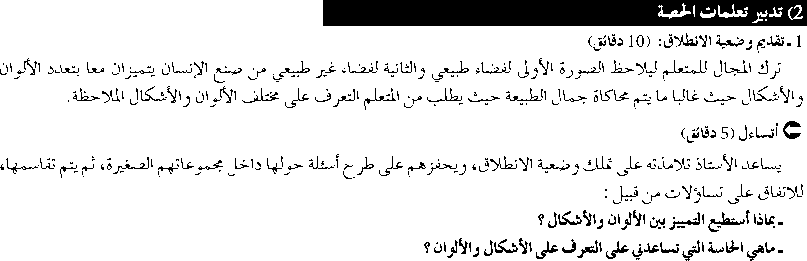 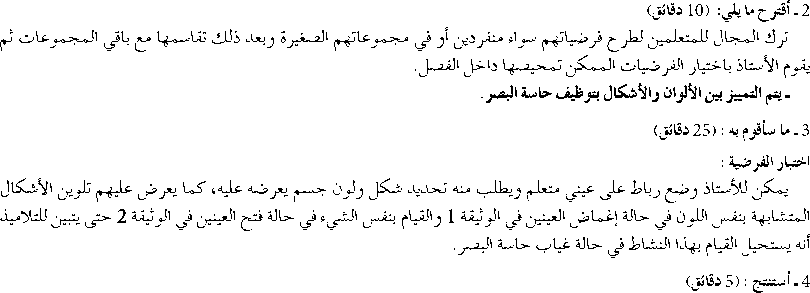 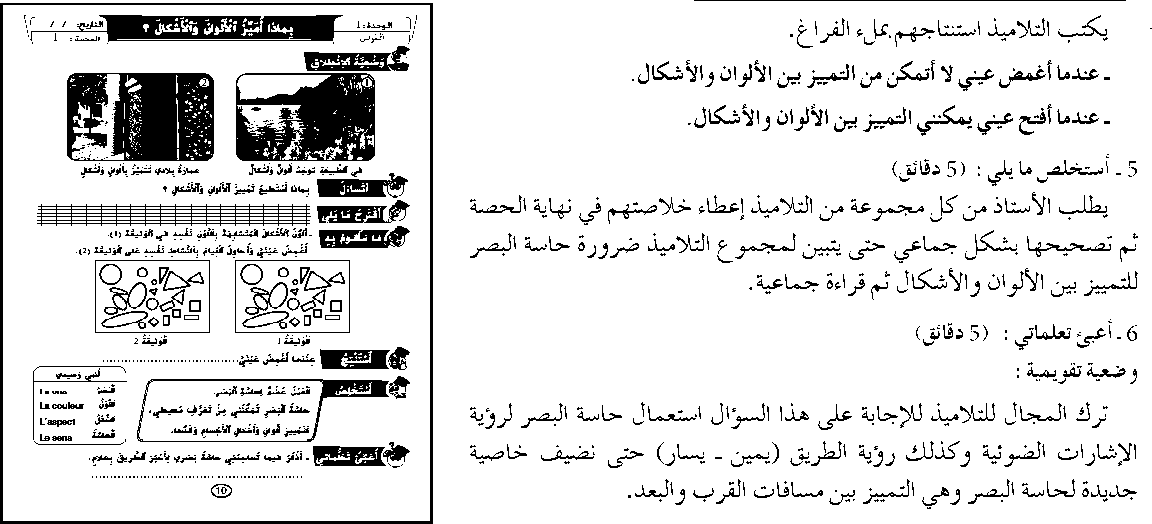 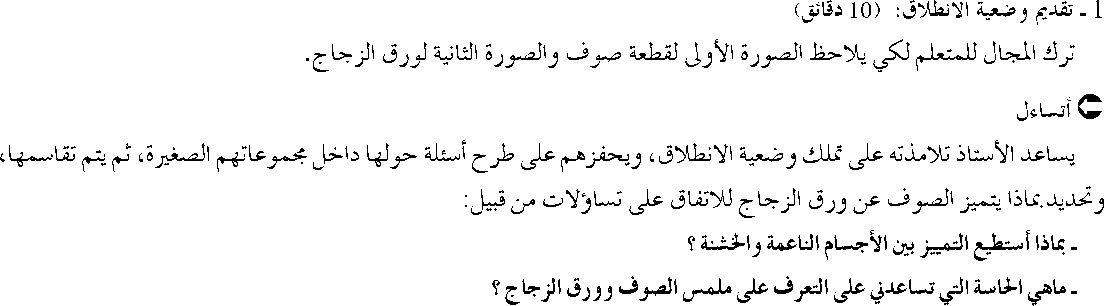 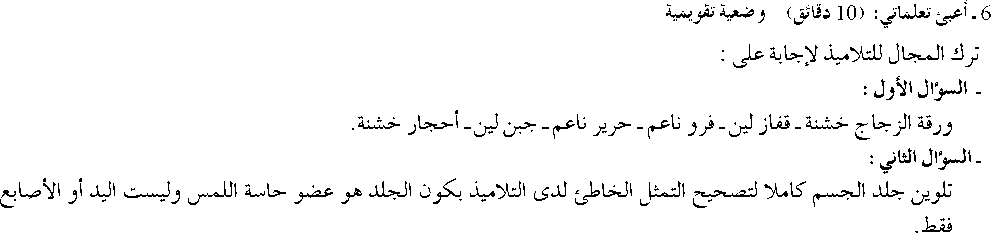 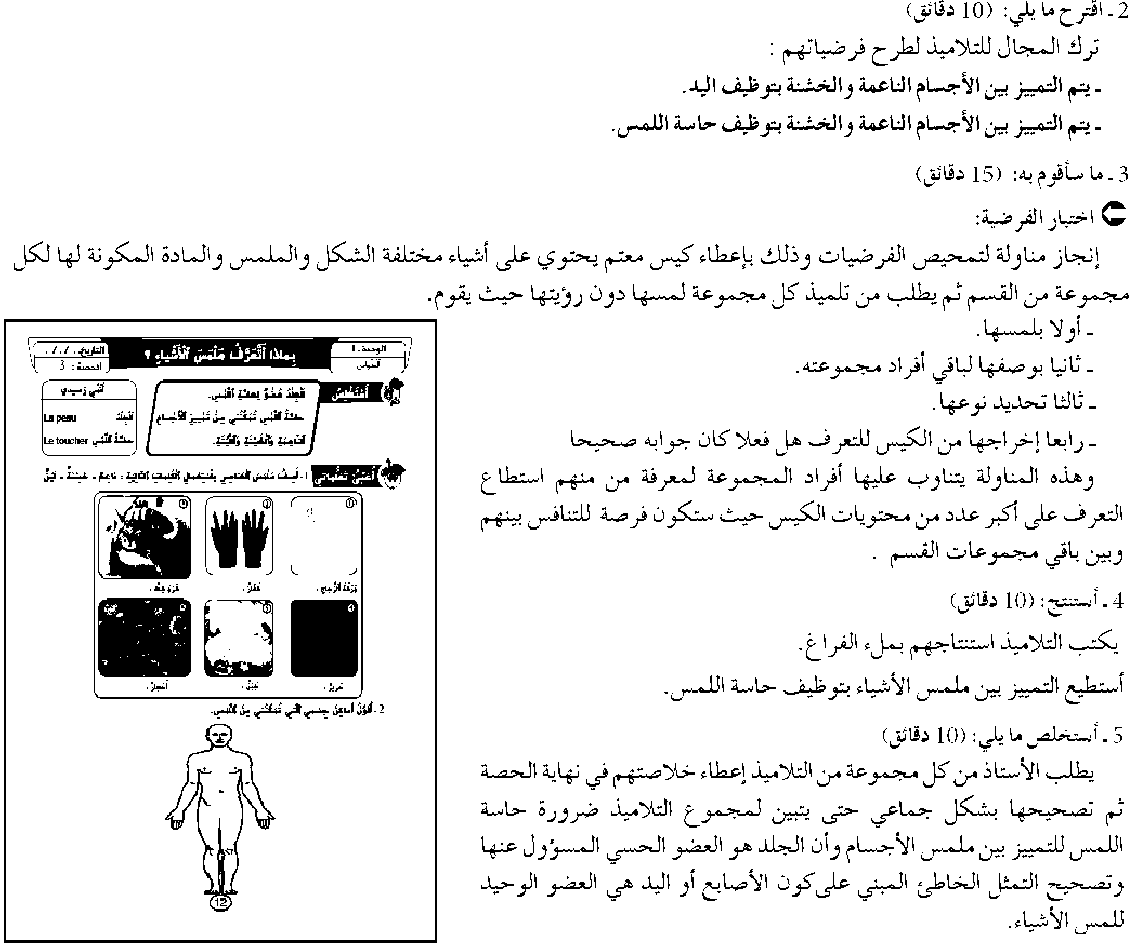 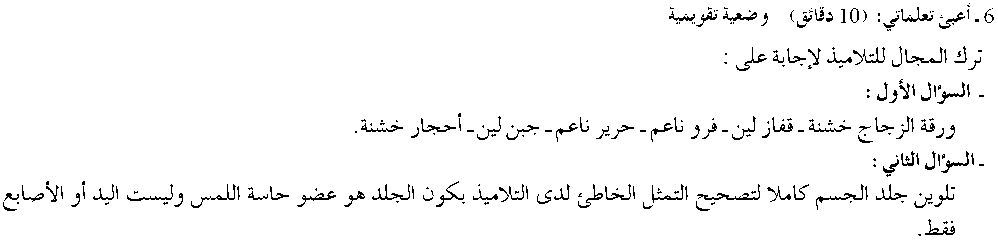 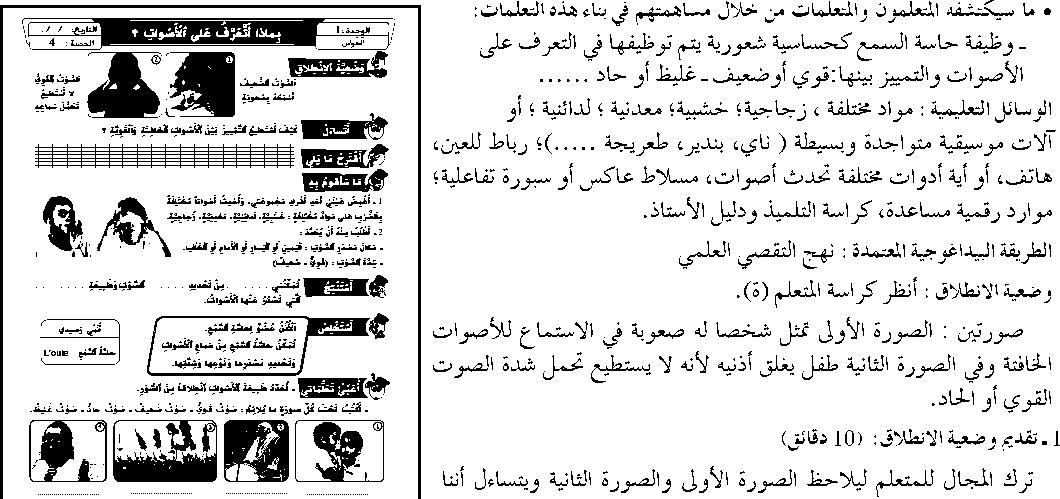 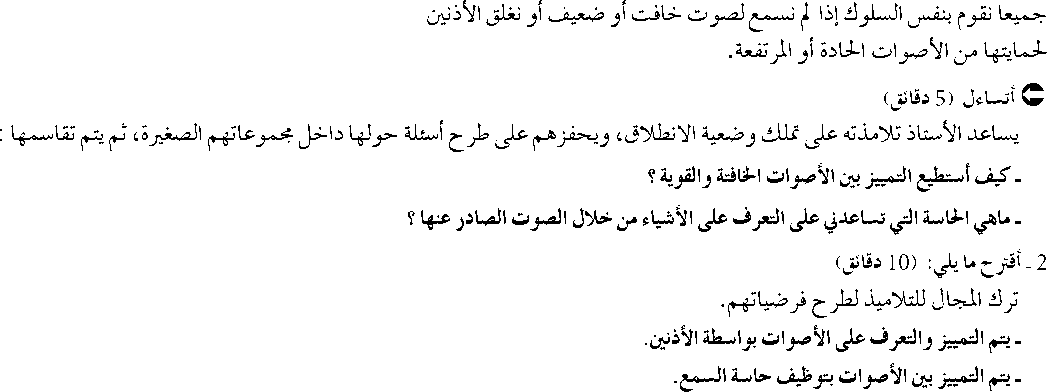 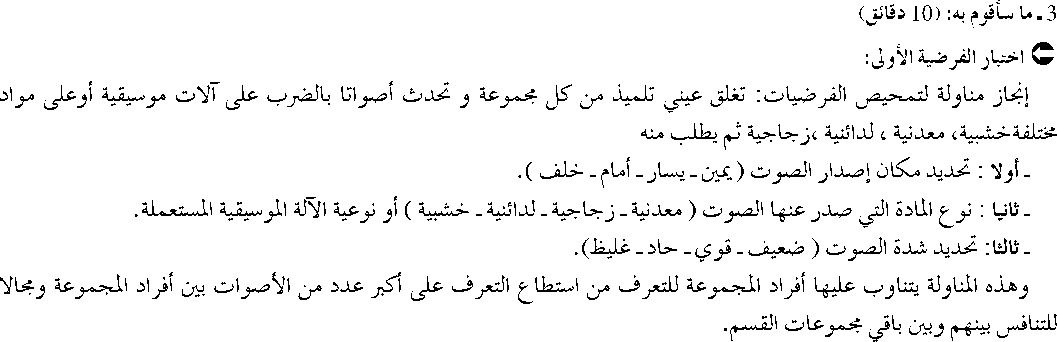 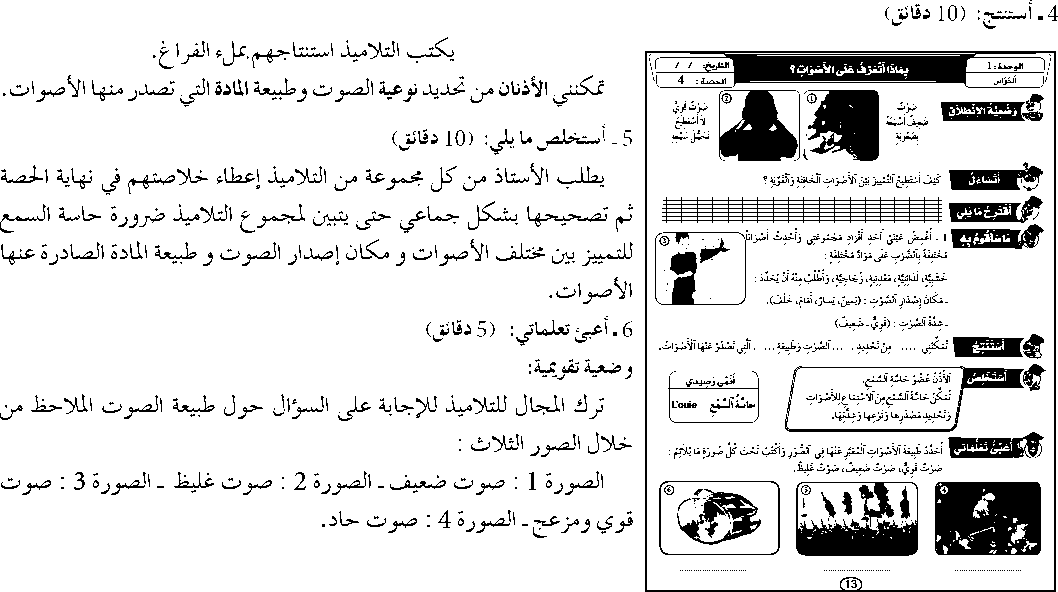 455 دقيقتبمارا أتعشف روق األطعمت؟الجزارة سقم المذة الزمنيتالحصتاألول ابتذائي النشاط العلمي الحواس الخمشالمضتوىالمادة الموضوعاٌٙذف اٌزشثٛٞ: رعشف ٚظ١فخ دبعخ اٌزٚق فٟ اٌزعشف عٍٝ ِخزٍف األرٚاق455 دقيقتبمارا أتعشف سائحت األشياء؟الجزارة سقم المذة الزمنيتالحصتاألول ابتذائي النشاط العلمي الحواس الخمشالمضتوىالمادة الموضوعاٌٙذف اٌزشثٛٞ: رعشف ٚظ١فخ دبعخ اٌشُ فٟ اٌزعشف عٍٝ ِخزٍف اٌشٚائخ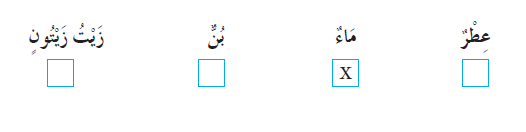 555 دقيقتكيف أحافظ علي حواصي؟الجزارة سقم المذة الزمنيت الحصت 7و8األول ابتذائي النشاط العلمي الحواس الخمشالمضتوىالمادة الموضوعاٌهذف اٌزشثىي: رؼشف وً ِب ٌإثش ػٍى عالِخ اٌذىاط ثشىً ِجبشش أو غٍش ِجبشش وطشق ووعبئً دّبٌزهبأعبئ تعلماتي من خالل وضعيت تقويميت55(د)أرشن اٌّجبي ٌٍّزؼٍٍّٓ ٌإلجبثخ ػٓ اٌغإاي وفزخ ٔمبػ جّبػً ٌزٍّٕخ اٌزؼجٍش اٌشفىي دىي رجبسثهُ اٌغبثمخدىي ِب ٌضش ثجبلً اٌذىاط(اٌشؼىس ثبألٌُ، خشوج ئفشاصاد ِؼٍٕخ، ٔمص دذح اٌغّغ أو اٌجصش أو اٌشُ)...ثُُ ٔفزخ ٔمبشب جّبػٍب دىي ِب ٌضش ثىً دبعخ ِٓ اٌذىاط اٌخّظ ٌىً دبٌخ :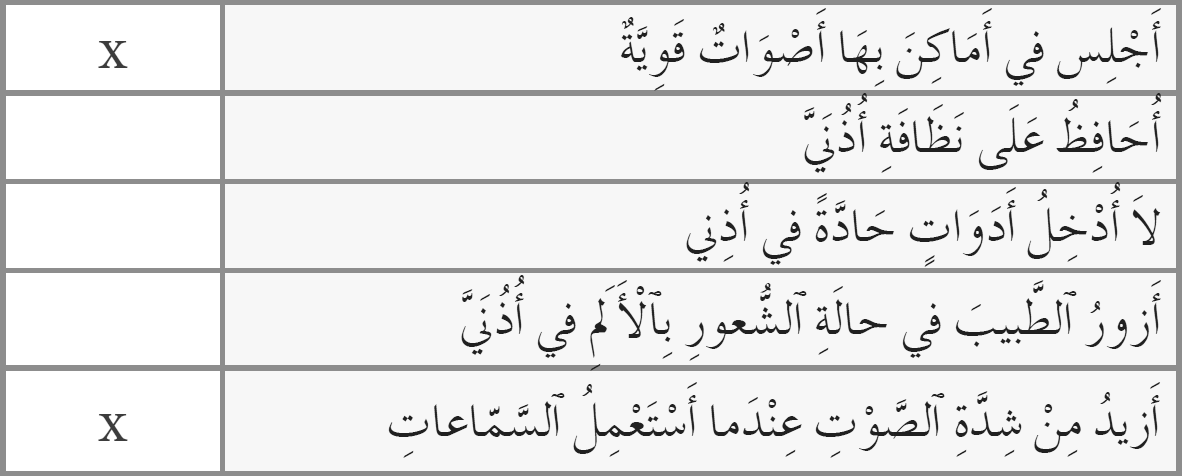 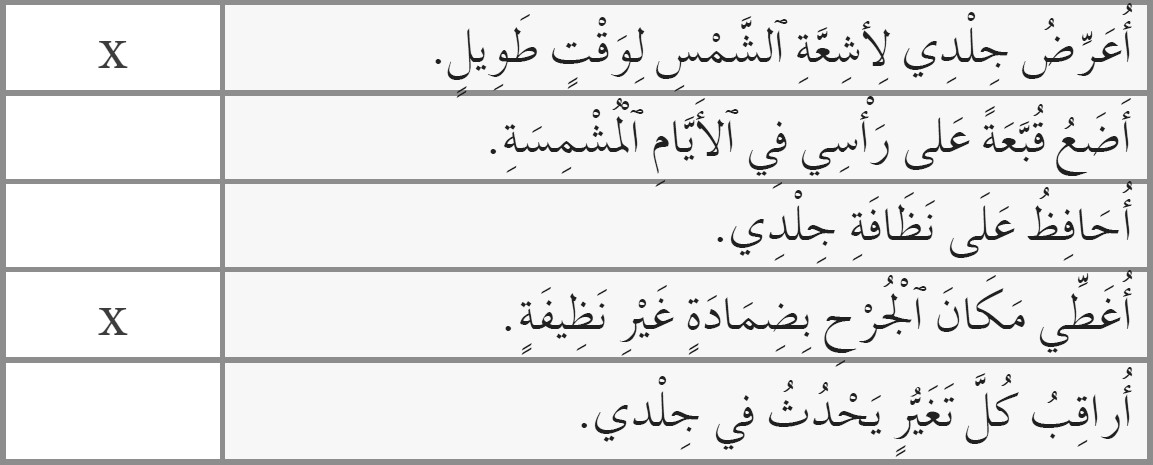 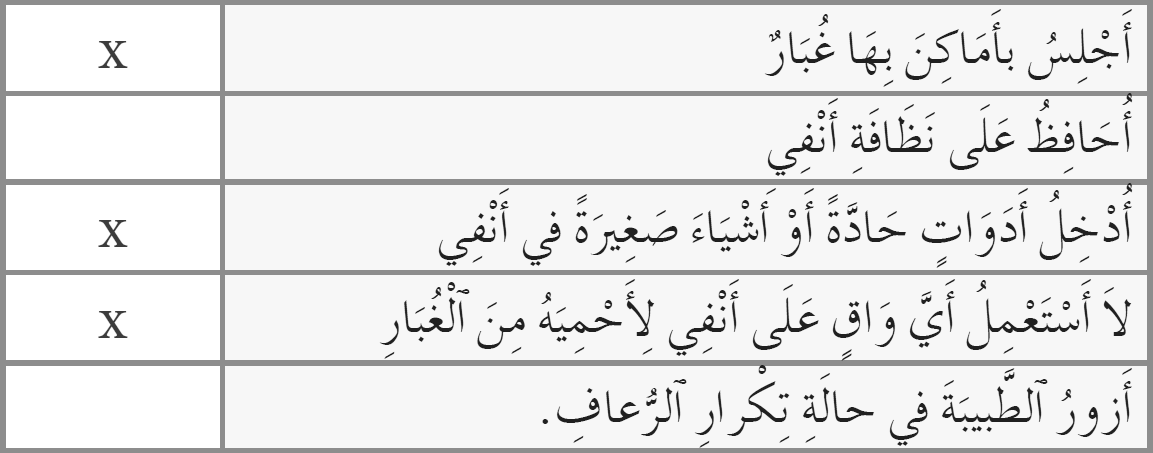 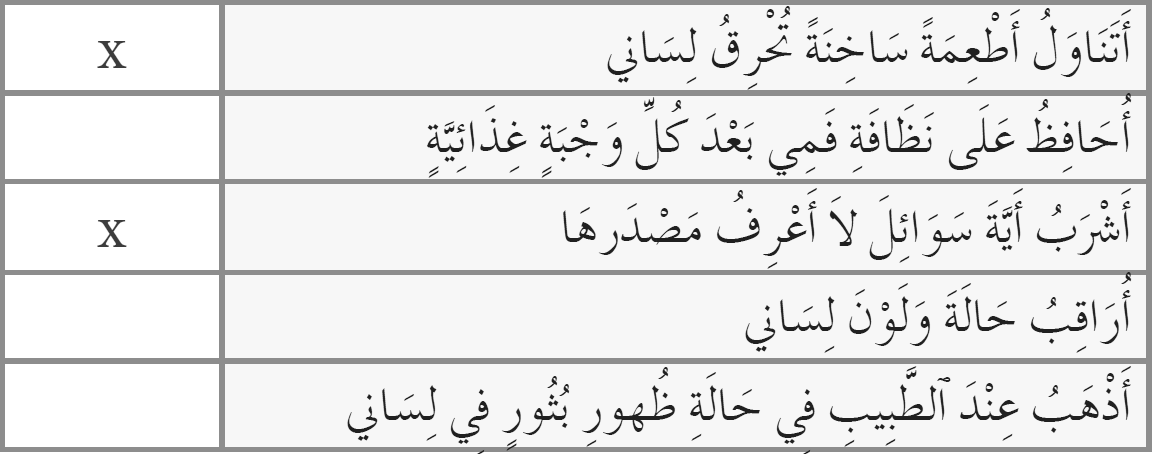 وفً إٌهبٌخ وجت ػًٍ رزوٍش اٌزالٍِز وِغبػذح روي االدزٍبجبد اٌخبصخ اٌزٌٓ ٌذٌهُ ِشبوً ِغ اٌذىاطوأروشهُ أْ أي ِٕب ٌّىٓ أْ ٌفمذ دبعزه ئرا ٌُ ٌذبفع ػٍٍهب وٌذٍّهب ِٓ األخطبس .9 :: 55 دقيقةالجذاذة رقم المدة الزمنية: األول ابتدا    ئ : النشاط العلمالمستوىالمادةالحصة األوىل: أسبوع التقويم والدعمالموضوعالهدف ال رتبوي: أن يتمكن المتعلم(ة) من تعبئة الموارد قصد حل مختلف الوضعيات.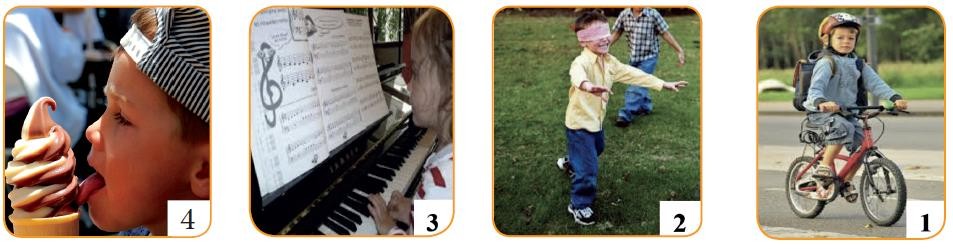 10 :: 55 دقيقةالجذاذة رقم المدة الزمنية: األول ابتدا    ئ : النشاط العلمالمستوىالمادةالحصة والثانية: أسبوع التقويم والدعمالموضوعالهدف ال رتبوي: أن يتمكن المتعلم(ة) من تعبئة الموارد قصد حل مختلف الوضعيات.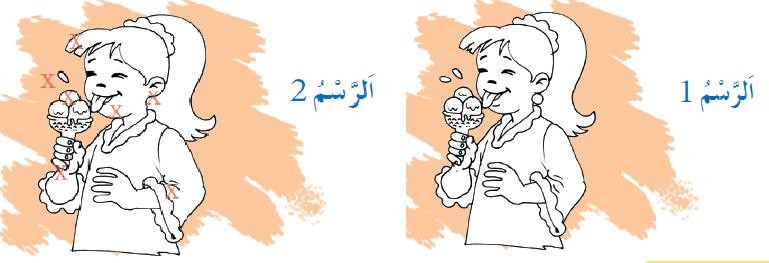 1055 دقيقةالجذاذة رقم المدة الزمنيةاألول ابتدا    ئ النشاط العلمالمستوىالمادةماه أنواع تنقل؟الحصة 1الحركةالموضوعالهدف التبوي: تعرف أنواع الحركة عند اإلنسان.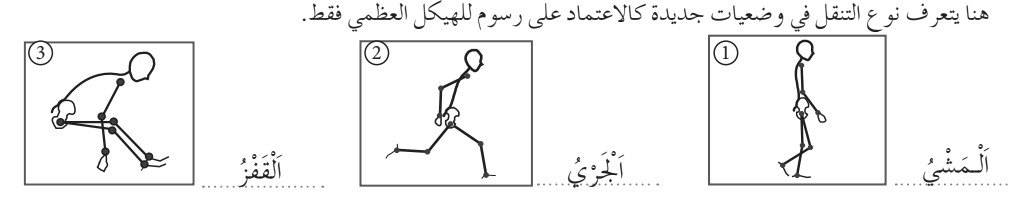 1155 دقيقةأعضاء الحركة عند اإلنسانالجذاذة رقم المدة الزمنيةالحصة 1األول ابتدا    ئ النشاط العلمالحركةالمستوىالمادةالموضوعالهدف ال رتبوي: تعرف أعضاء الحركة عند اإلنسان.1255 دقيقة:الجذاذة رقم المدة الزمنيةاألول ابتدا    ئ النشاط العلمالمستوىالمادةكيف أق جهازي الحر  ك؟الحصة 3الحركةزالموضوعالهدف التبوي: أن يم  ت المتعلمون ب  ي كسور العظام والتواء المفاصل وتمزق العضالت...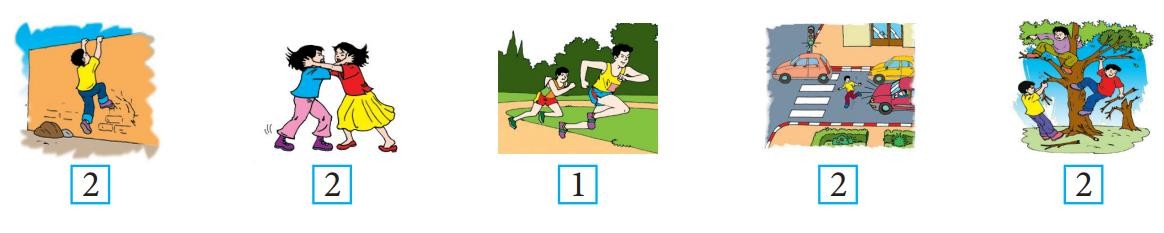 1355 دقيقةلماذا أتنفس؟الجذاذة رقم المدة الزمنيةالحصة 4األول ابتدا    ئ النشاط العلمالتنفسالمستوىالمادةالموضوعالهدف ال رتبوي: تعرف أهمية التنفس و زضورته لحياة الكائنات الحية بصفة عامة ولإلنسان بصفة خاصة.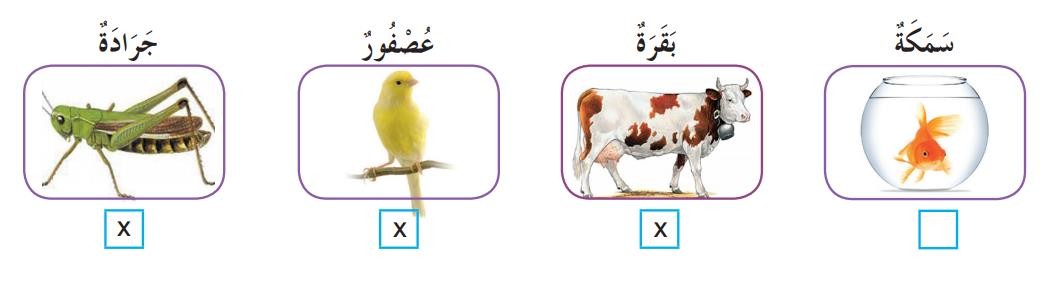 1455 دقيقةكيف أتنفس؟الجذاذة رقم المدة الزمنيةالحصة 3األول ابتدا    ئ النشاط العلمالتنفسالمستوىالمادةالموضوعالهدف ال رتبوي: أن يتعرف المتعلمون الحركات التنفسية: الشهيق والزف رت ...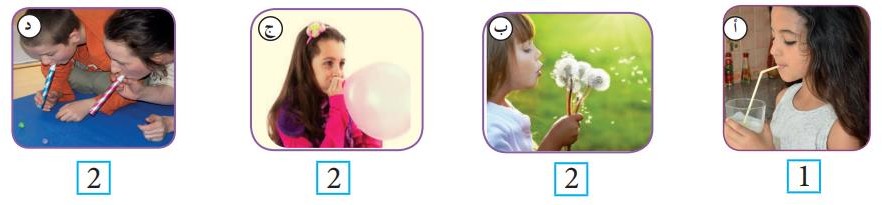 1555 دقيقةالجذاذة رقم المدة الزمنيةاألول ابتدا    ئ النشاط العلمالمستوىالمادةع التنفس؟لماذا يتغ رت إيقاالحصة 4التنفسالموضوعالهدف التبوي: تعرف حاالت تغ رت اإليقاع التنفس ونبض القلب واألسباب وراء حدوث ذلك.1655 دقيقةلماذا أتغذى؟الجذاذة رقم المدة الزمنيةالحصة 7األول ابتدا    ئ النشاط العلمالتغذيةالمستوىالمادةالموضوعالهدف ال رتبوي: أن يتعرف المتعلمون أن التغذية توفر للجسم كل ما يحتاجه.أن يتعرف المتعلمون العنارص الغذائية األساسية للجسم.1755 دقيقةالجذاذة رقم المدة الزمنيةاألول ابتدا    ئ النشاط العلمالمستوىالمادةما هو مصدر أغذين؟الحصة 8التغذيةالموضوعالهدف التبوي: أن يتعرف المتعلمون مصادر األغذية وأن جميع األغذية رصورية للجسم.1855 دقيقةالجذاذة رقم المدة الزمنيةاألول ابتدا    ئ النشاط العلمالمستوىالمادةالحصة 9 و10تمارين لدعم وتقويم الوحدة2الموضوع1955 دقيقةالجذاذة رقم المدة الزمنيةاألول ابتدا    ئ النشاط العلمالمستوىالمادةهل للرضيع والطفل نفس التغذية؟الحصة 1النمو – أحافظ عىل صحتالموضوعالهدف التبوي: أن يتعرف المتعلمون أهمية التغذية ف الحفاظ عىل صحة الجسم.أن يتمكن المتعلمون من التمي    ت ب     ي تغذية الرضيع وتغذية الطفل.2055 دقيقةالجذاذة رقم المدة الزمنيةاألول ابتدا ›  ئ النشاط العلمالمستوىالمادةمت سأرتدي مالبس الكبار؟الحصة 2النمو – أحافظ عىل صحتالموضوعالهدف التبوي: أن يتعرف المتعلمون أهم مراحل النمو عند اإلنسان وأن يدركوا أهمية التغذية ف النمو.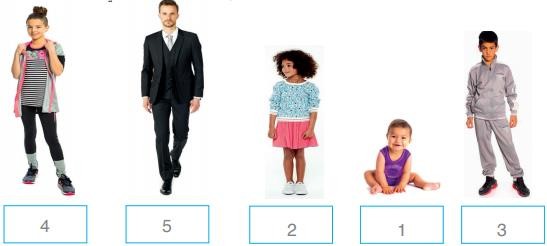 2155 دقيقةالجذاذة رقم المدة الزمنيةاألول ابتدائي النشاط العلميالمستوىالمادةهل صحيح أن صحتي في غذائي؟الحصة 3أحافظ على صحتيالنمو –الموضوعالهدف التربوي: أن يتعرف المتعلمون أهمية التغذية المتوازنة للحفاظ على سالمة وصحة الجسم.أن يتمكن المتعلمون من اتخاذ موقف مسؤول اتجاه الصحة.2255 دقيقةالجذاذة رقم المدة الزمنيةاألول ابتدائي النشاط العلميالمستوىالمادةلماذا ال أكتفي بوجبة واحدةيوميا؟الحصة 2أحافظ على صحتيالنمو –الموضوعيدرك المتعلمون العالقة بين التغذية األساسية وأن يتعرف الوجبات الغذائية األساسية ويدركالهدف التربوي: أنأهمية وجبة الفطور.2355 دقيقةكيف أحافظ على صحتي قبلاألكل؟الجذاذة رقم المدة الزمنية الحصة 5األول ابتدائي النشاط العلميالنمو – أحافظ على صحتيالمستوىالمادة الموضوعالهدف التربوي: أن يتعرف المتعلمون السلوكات اإليجابية المساهمة في حفظ الصحة اليومي.أن يتدرب المتعلمون على تقنية تنظيف اليدين قبل األكل.2455 دقيقةالجذاذة رقم المدة الزمنيةاألول ابتدائي النشاط العلميالمستوىالمادةأنظف أسناني بعد األكل؟لماذاالحصة 6النمو – أحافظ على صحتيالموضوعالهدف التربوي: أن يتعرف ويطبق المتعلمون سلوكات ضرورية للحفاظ على صحة الجسم:تنظيف األسنان، وقايتها من التسوس، زيارة دورية لطبيب األسنان.2555 دقيقةكيف أتعرف أنني مريض؟الجذاذة رقم المدة الزمنية الحصة 7األول ابتدائي النشاط العلميالنمو – أحافظ على صحتيالمستوىالمادة الموضوعالهدف التربوي: أن يميز المتعلمون بين الحالة المرضية والحالة السليمة – تعرف بعض حاالت المرض.الجذاذة رقم 26األول ابتدائيالمستوىدقيقةالمدة الزمنية 55النشاط العلميالمادةكيف أستعيد نشاط جسمي؟الحصة 8النمو – أحافظ على صحتيالموضوعالهدف التربوي: أن يتعرف المتعلم أهمية النوم في حياة الشخص – تعرف عدد ساعات النومفي اليوم وعدد الساعات الضرورية للنوم حسب السن. . . .2755 دقيقةأنشطة داعمةالجذاذة رقم المدة الزمنية الحصة 09األول ابتدائي النشاط العلميالنمو – أحافظ على صحتيالمستوىالمادة الموضوع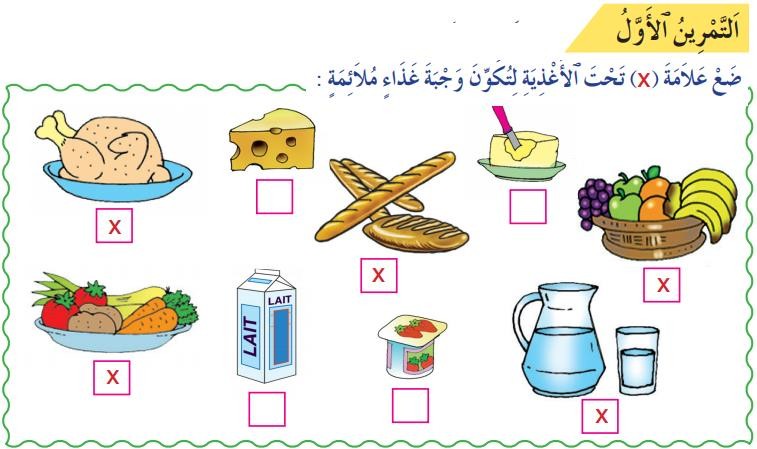 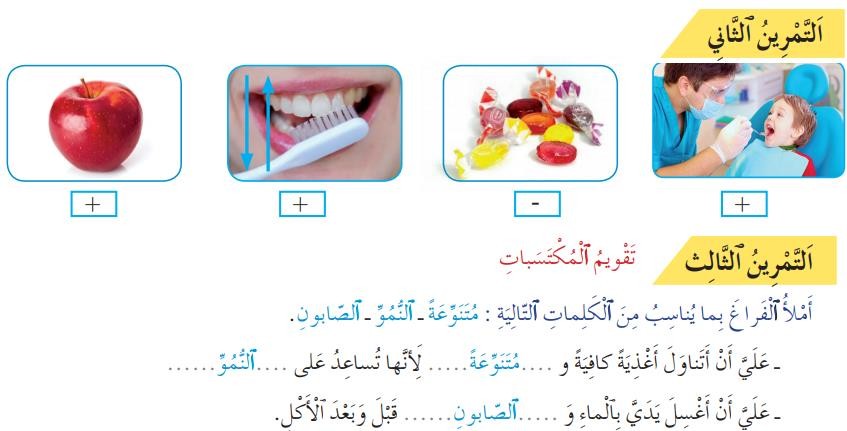 2855 دقيقةأنشطة داعمةالجذاذة رقم المدة الزمنية الحصة 10األول ابتدائي النشاط العلميالنمو – أحافظ على صحتيالمستوىالمادة الموضوع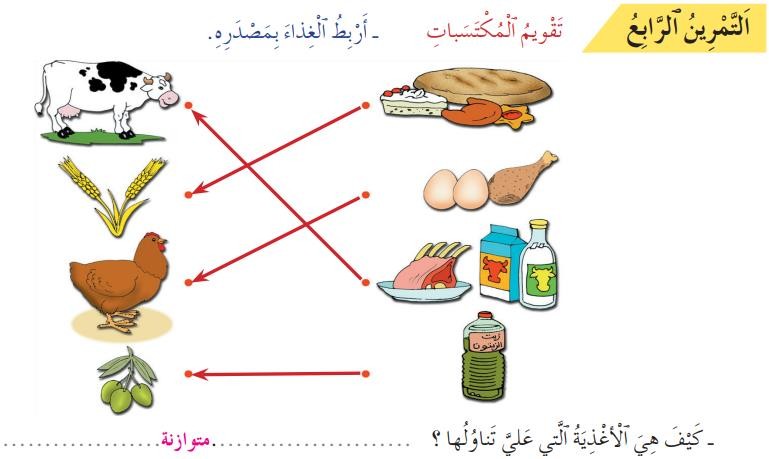 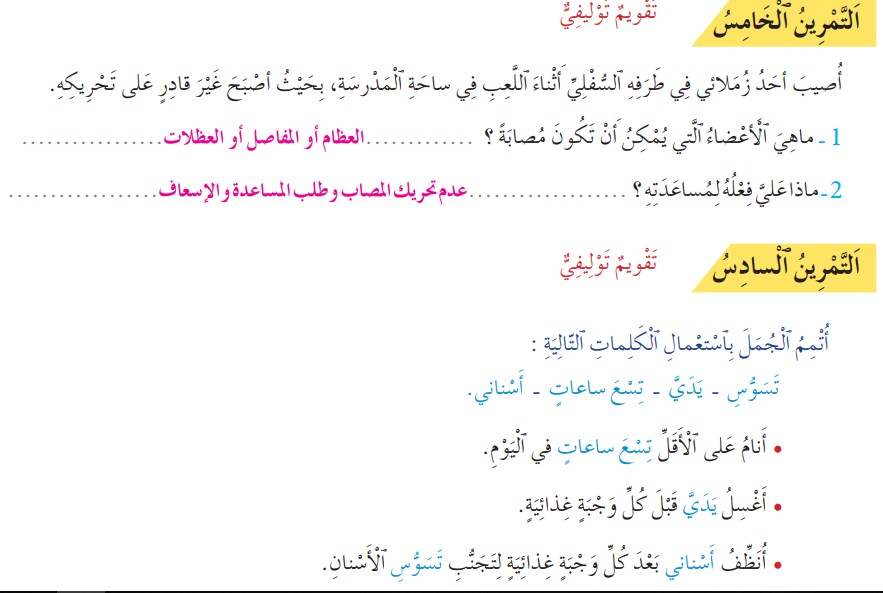 2955 دقيقةالجذاذة رقم المدة الزمنيةاألول ابتدا › ئ النشاط العلمالمستوىالمادةف الطبيعة؟أين أجد الماءالحصة 1طبيعةالماء والالموضوعرالهدف التبوي: أن يم  ت المتعلمون حاالت الماء وآليات تحوله3055 دقيقةالجذاذة رقم المدة الزمنيةاألول ابتدا ›  ئ النشاط العلمالمستوىالمادةق من الماء العكر؟الموضوعر       الماء والطبيعة       الحصة 2         كيف أم  ت الماء النالهدف التبوي: أن يتعرف المتعلم ماهية الماء العكر وكيفية تنقيته.31110 دقيقةالجذاذة رقم المدة الزمنيةاألول ابتدا    ئ النشاط العلمالمستوىالمادةكيف أحافظ عىل الماء عند استعماله؟الحصتان 3و4الماء والطبيعةالموضوعالهدف ال رتبوي: أن يم   زت المتعلمون استعماالت الماء وكيفية الحفاظ عليه من التلوث.32110 دقيقةلماذا الماء   زضوري للحياة؟الجذاذة رقم المدة الزمنية الحصتان 5و6األول ابتدا  ئ النشاط العلم الماء والطبيعةالمستوىالمادة الموضوع ف نذرته.الهدف التبوي: أن يتعرف المتعلم أهمية الماء للحياة ومخاطر التسبب33110 دقيقةالجذاذة رقم المدة الزمنيةاألول ابتدا    ئ النشاط العلمالمستوىالمادةكيف أتعرف فصول السنة؟الحصتان 7 و8الماء والطبيعةالموضوعالهدف ال رتبوي: أن يتعرف المتعلمون العالقة ب ر  ني فصول السنة والتغ رتات الطقسية بمنطقة معينة.أن يفهم المتعلمون أن الطبيعة تسلك تحوالت مستمرة ودورية خالل سنة كاملة.34110 دقيقةتقويم ودعمالجذاذة رقم المدة الزمنية الحصتان 9و10األول ابتدا  ئ النشاط العلم الماء والطبيعةالمستوىالمادةالموضوعالهدف التبوي: تقويم ودعم التعلمات وترسيخ المكتسبات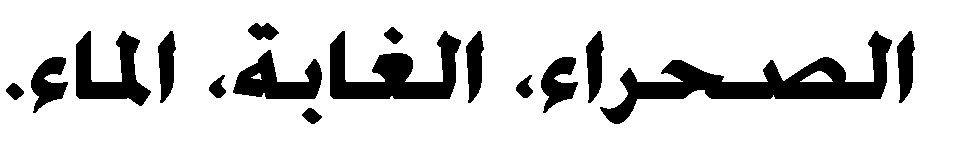 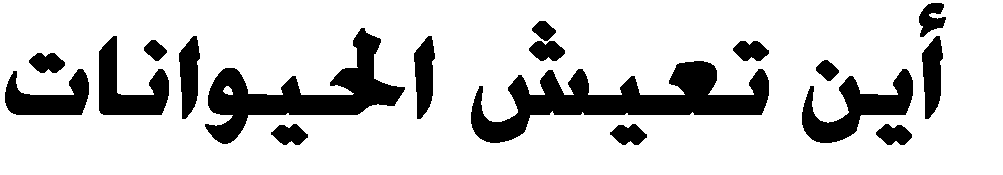 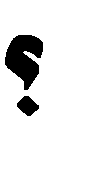 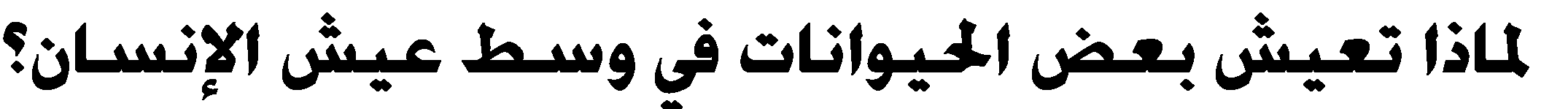 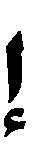 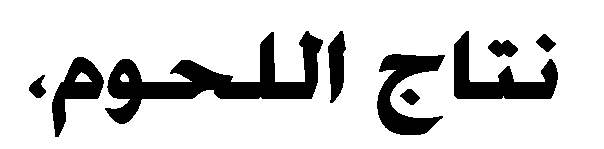 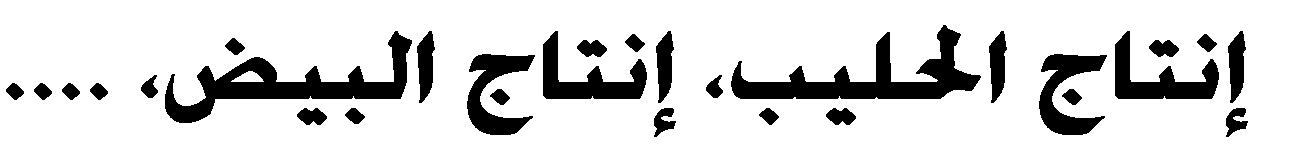 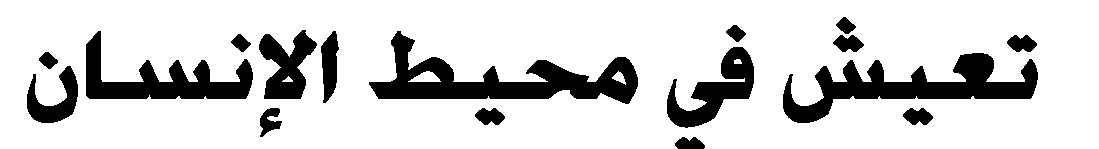 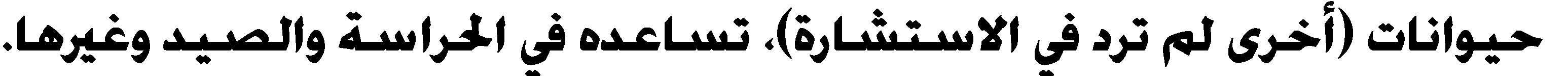 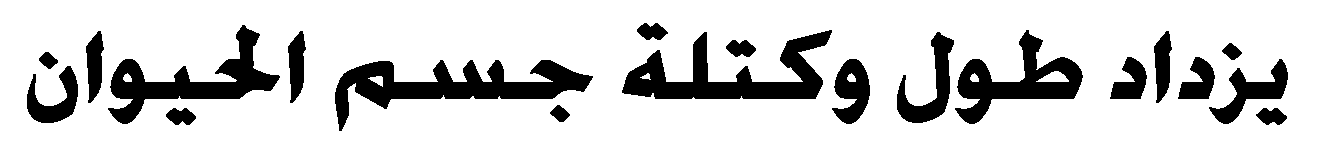 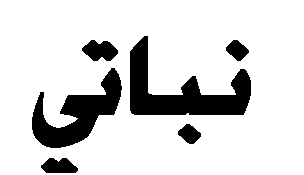 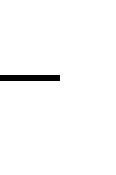 الجذاذة رقم 39األول ابتدا ›ئالمستوىالمدة الزمنية55 دقيقةالنشاط العلمالمادةكيف تتعرف الحيوانات غذاءها؟مظاهر الحياة عند الحيوانات الحصة 5الموضوعالهدف التبوي: أن يم   زت المتعلمون السلوكات الغذائية المتبعة من طرف الحيواناتللحصول عىل غذائها.4055 دقيقةالجذاذة رقم المدة الزمنيةاألول ابتدا ›  ئ النشاط العلمالمستوىالمادةكيف تصل الحيوانات إىل مكان غذائها؟مظاهر الحياة عند الحيوانات الحصة 6الموضوعالهدف ال رتبوي: أن يتعرف المتعلم أن الحيوانات تتنقل للحصول عىل غذائها.الجذاذة رقم 41األول ابتدا ›ئالمستوىالمدة الزمنية55 دقيقةالنشاط العلمالمادةكيف يحصل الحيوان المف رتس عىل غذائه؟مظاهر الحياة عند الحيوانات الحصة 7الموضوعالهدف التبوي: أن يم   زت المتعلمون مراحل الصيد عند الحيوانات.4255 دقيقةالجذاذة رقم المدة الزمنيةاألول ابتدا ›  ئ النشاط العلمالمستوىالمادةكيف أم   زت ب    زي الحيوانات؟مظاهر الحياة عند الحيوانات الحصة 8الموضوعالهدف ال رتبوي: أن يتعرف المتعلم االختالفات ب    زي اللواحم والعواشب.الجذاذة رقم     43األول ابتدا  ئالمستوىالمدة الزمنية    110 دقيقةالنشاط العلمالمادة9و10تقويم ودعمالموضوع:مظاهر الحياة عند الحيواناتالحصتانالهدف التبوي: تقويم ودعم التعلمات وترسيخ المكتسباتالجذاذة رقم                                  44المستوىاألول ابتدا ›ئ55 دقيقةالنشاط العلمالمدة الزمنيةالمادةي الجسم الساكن والجسم المتحرك؟كيف أم   زي ب  الحصة 1الموضوعالميكانيكالهدف اليبوي: أن يم   زي المتعلمون ب    زي الجسم الساكن والجسم المتحرك وربط مفهومالحركة والسكون بمرجع أر ز   ض.4555 دقيقةكيف أم   زي قوة الدفع عن قوة الجذب؟الجذاذة رقم المدة الزمنيةالحصة 2األول ابتدا ›  ئ النشاط العلمالميكانيكالمستوىالمادةالموضوعالهدف ال ريبوي: أن يم   زي المتعلم ب    زي قوة الدفع وب    زي قوة الجذب والتمكن منالتمي   زي ب    زي الجسم المانح للقوة والمستقبل لها.الجذاذة رقم                       46المستوى األول ابتدا ›ئ55 دقيقةالنشاط العلمالمدة الزمنيةالمادة:الموضوع:الميكانيك        الحصة 3   لماذا تسقط األجسام عىل األرض؟الهدف اليبوي: أن يتعرف المتعلمون سبب سقوط األجسام عىل األرض.4755 دقيقة + 55 دقيقةالجذاذة رقم المدة الزمنيةاألول ابتدا ›  ئ النشاط العلمالمستوىالمادةالحصة 4و5 كيف أستغل قوة الرياح؟الميكانيكالموضوعالهدف ال ريبوي: أن يتعرف المتعلمون تأث  ي قوة الريــــح عىل األجسام المادية من حوله.الجذاذة رقم                48المستوى األول ابتدا ›ئ55 دقيقة + 55 دقيقةالمدة الزمنيةالنشاط العلمالمادة:الموضوع:الميكانيك      الحصتان6 و:7 كيف أستغل قوة الماء؟الهدف اليبوي: أن يتعرف المتعلمون طبيعة تأث  ي قوة الماء عىل األجسام المادية من حوله.4955 دقيقةالجذاذة رقم المدة الزمنيةاألول ابتدا ›  ئ النشاط العلمالمستوىالمادةما ه مخاطر األجسام المتحركة عىل اإلنسان؟الحصة 8الميكانيكالموضوعالهدف ال ريبوي: أن يتعرف المتعلمون أن األجسام تكتسب طاقة بسبب حركتها وأن اصطدامجسم    زي صلب    زي يؤدي إىل تبادل الطاقة ال القوة.الجذاذة رقم                            50المستوى األول ابتدا ›ئ55 دقيقة + 55 دقيقةالمدة الزمنيةالنشاط العلمالمادة:الموضوع:الميكانيك      الحصتان 9 و:10 تمارين لتقويم تعلمات الوحدة السادسة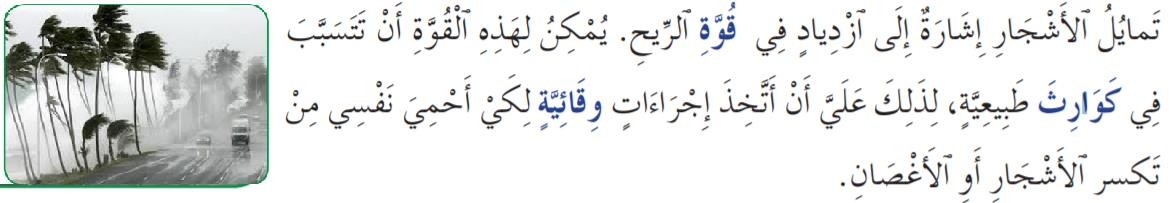 الهدف اليبوي: تقويم مدي قدرة المتعلم    زي عىل تعبئة مواردهم لحل وضعيات تقويمية.الجذاذة رقم1:المستوى األول ابتدائيالمدة الزمنية: 55 د لكل حصةمادة النشاط العلميبماذا أميز األلوان و األشكال؟الدرس :1 الحصة 1أن يتعرف المتعلم دور حاسة البصر في تمييز ما يحيط بنااألهداف:الجذاذة رقم2:المستوى األول ابتدائيالمدة الزمنية: 55 د لكل حصةمادة النشاط العلميبماذا أتعرف ملمس األشياء؟الدرس :1 الحصة 2 و 3أن يتعرف المتعلم دور حاسة اللمس في تمييز ما يحيط بنااألهداف:الجذاذة رقم3:المستوى األول ابتدائيالمدة الزمنية: 55 د لكل حصةمادة النشاط العلميبماذا أتعرف على األصوات؟الدرس :1 الحصة 1أن يتعرف المتعلم دور حاسة البصر في تمييز ما يحيط بنااألهداف:العملياث التعليميت التعلميتالعملياث التعليميت التعلميتالعملياث التعليميت التعلميتالعملياث التعليميت التعلميتالمشاحل٠الدع اٌّزعٍّْٛ اٌصٛسر١ٓ 1 ٚ2 ٚٔزغبءي إٔٔب جّ١عب ٔمَٛ ثٕفظ اٌغٍٛن دغت ٔٛعِزاق اٌغزاء  اٌّزٕبٚي.٠الدع اٌّزعٍّْٛ اٌصٛسر١ٓ 1 ٚ2 ٚٔزغبءي إٔٔب جّ١عب ٔمَٛ ثٕفظ اٌغٍٛن دغت ٔٛعِزاق اٌغزاء  اٌّزٕبٚي.٠الدع اٌّزعٍّْٛ اٌصٛسر١ٓ 1 ٚ2 ٚٔزغبءي إٔٔب جّ١عب ٔمَٛ ثٕفظ اٌغٍٛن دغت ٔٛعِزاق اٌغزاء  اٌّزٕبٚي.٠الدع اٌّزعٍّْٛ اٌصٛسر١ٓ 1 ٚ2 ٚٔزغبءي إٔٔب جّ١عب ٔمَٛ ثٕفظ اٌغٍٛن دغت ٔٛعِزاق اٌغزاء  اٌّزٕبٚي.وضعيت االنطالق 10دأعبعذ اٌّزعٍّ١ٓ عٍٝ رٍّه ٚظع١خ االٔطالق ٚأدفضُ٘ عٍٝ غشح أعئٍخ دٌٛٙب داخًِجّٛعبرُٙ اٌصغ١شح، ثُ ٠زُ رمبعّٙب:و١ف ٔشعش ثبخزالف ِزاق األغز٠خ اٌّزٕبٌٚخ؟ِب ٘ٛ اٌععٛ اٌذغٟ ٌٍذبعخ اٌزٟ رغبعذ عٍٝ رذذ٠ذ رٚق األغز٠خ؟أرشن ِجبال ٌٍّزعٍّ١ٓ ٌطشح فشظ١برُٙ ٚأدٚٔٙب فٟ جٕبح اٌغجٛسح ٌٍزأوذ ِٕٙب الدمب :دبعخ اٌزٚق أٚ اٌٍغبْ رّىٕٕب ِٓ اٌزعشف عٍٝ ِزاق األغز٠خ اٌّزٕبٌٚخ.أعبعذ اٌّزعٍّ١ٓ عٍٝ رٍّه ٚظع١خ االٔطالق ٚأدفضُ٘ عٍٝ غشح أعئٍخ دٌٛٙب داخًِجّٛعبرُٙ اٌصغ١شح، ثُ ٠زُ رمبعّٙب:و١ف ٔشعش ثبخزالف ِزاق األغز٠خ اٌّزٕبٌٚخ؟ِب ٘ٛ اٌععٛ اٌذغٟ ٌٍذبعخ اٌزٟ رغبعذ عٍٝ رذذ٠ذ رٚق األغز٠خ؟أرشن ِجبال ٌٍّزعٍّ١ٓ ٌطشح فشظ١برُٙ ٚأدٚٔٙب فٟ جٕبح اٌغجٛسح ٌٍزأوذ ِٕٙب الدمب :دبعخ اٌزٚق أٚ اٌٍغبْ رّىٕٕب ِٓ اٌزعشف عٍٝ ِزاق األغز٠خ اٌّزٕبٌٚخ.أعبعذ اٌّزعٍّ١ٓ عٍٝ رٍّه ٚظع١خ االٔطالق ٚأدفضُ٘ عٍٝ غشح أعئٍخ دٌٛٙب داخًِجّٛعبرُٙ اٌصغ١شح، ثُ ٠زُ رمبعّٙب:و١ف ٔشعش ثبخزالف ِزاق األغز٠خ اٌّزٕبٌٚخ؟ِب ٘ٛ اٌععٛ اٌذغٟ ٌٍذبعخ اٌزٟ رغبعذ عٍٝ رذذ٠ذ رٚق األغز٠خ؟أرشن ِجبال ٌٍّزعٍّ١ٓ ٌطشح فشظ١برُٙ ٚأدٚٔٙب فٟ جٕبح اٌغجٛسح ٌٍزأوذ ِٕٙب الدمب :دبعخ اٌزٚق أٚ اٌٍغبْ رّىٕٕب ِٓ اٌزعشف عٍٝ ِزاق األغز٠خ اٌّزٕبٌٚخ.أعبعذ اٌّزعٍّ١ٓ عٍٝ رٍّه ٚظع١خ االٔطالق ٚأدفضُ٘ عٍٝ غشح أعئٍخ دٌٛٙب داخًِجّٛعبرُٙ اٌصغ١شح، ثُ ٠زُ رمبعّٙب:و١ف ٔشعش ثبخزالف ِزاق األغز٠خ اٌّزٕبٌٚخ؟ِب ٘ٛ اٌععٛ اٌذغٟ ٌٍذبعخ اٌزٟ رغبعذ عٍٝ رذذ٠ذ رٚق األغز٠خ؟أرشن ِجبال ٌٍّزعٍّ١ٓ ٌطشح فشظ١برُٙ ٚأدٚٔٙب فٟ جٕبح اٌغجٛسح ٌٍزأوذ ِٕٙب الدمب :دبعخ اٌزٚق أٚ اٌٍغبْ رّىٕٕب ِٓ اٌزعشف عٍٝ ِزاق األغز٠خ اٌّزٕبٌٚخ.التضاؤل 10د                                                  ئٔجبص ِٕبٌٚخ 1 : ٌزّذ١ص اٌفشظ١بد ٔعطٟ وً ِجّٛعخ فٟ اٌفصً ثالثخ صذْٛ رذزٛٞ عٍٝ ِغبد١ك غزائ١خ ث١عبء دْٚ روش ٔٛعٙب: ِغذٛق عىش، ِغذٛق دٍ١تِٚغذٛق ٍِخ ثُ ٠طٍت ِٓ اٌّزعٍّ١ٓ:رذذ٠ذ اٌذٛاط اٌزٟ ال رّهْ ِٓ اٌزعشف عٍٝ ِب٘١خ اٌّغبد١ك(.اٌجص ٚاٌٍّظ)اٌععٛ اٌذغٟ اٌزٞ ٠ّىٓ ِٓ اٌزعشف عٍٝ وً ٘زٖ األغز٠خ: اٌٍغبْوً ِجّٛعخ رعع ثطبلخ رذًّ اعُ اٌغزاء اٌّزٛاجذ فٟ اٌصذٓ.ئٔجبص إٌّبٌٚخ :2 ألذَ أغز٠خ ِخزٍفخ ٚأغٍت ُِٕٙ رذذ٠ذ ٔٛع١خ ِزالٙب:                                                  ئٔجبص ِٕبٌٚخ 1 : ٌزّذ١ص اٌفشظ١بد ٔعطٟ وً ِجّٛعخ فٟ اٌفصً ثالثخ صذْٛ رذزٛٞ عٍٝ ِغبد١ك غزائ١خ ث١عبء دْٚ روش ٔٛعٙب: ِغذٛق عىش، ِغذٛق دٍ١تِٚغذٛق ٍِخ ثُ ٠طٍت ِٓ اٌّزعٍّ١ٓ:رذذ٠ذ اٌذٛاط اٌزٟ ال رّهْ ِٓ اٌزعشف عٍٝ ِب٘١خ اٌّغبد١ك(.اٌجص ٚاٌٍّظ)اٌععٛ اٌذغٟ اٌزٞ ٠ّىٓ ِٓ اٌزعشف عٍٝ وً ٘زٖ األغز٠خ: اٌٍغبْوً ِجّٛعخ رعع ثطبلخ رذًّ اعُ اٌغزاء اٌّزٛاجذ فٟ اٌصذٓ.ئٔجبص إٌّبٌٚخ :2 ألذَ أغز٠خ ِخزٍفخ ٚأغٍت ُِٕٙ رذذ٠ذ ٔٛع١خ ِزالٙب:                                                  ئٔجبص ِٕبٌٚخ 1 : ٌزّذ١ص اٌفشظ١بد ٔعطٟ وً ِجّٛعخ فٟ اٌفصً ثالثخ صذْٛ رذزٛٞ عٍٝ ِغبد١ك غزائ١خ ث١عبء دْٚ روش ٔٛعٙب: ِغذٛق عىش، ِغذٛق دٍ١تِٚغذٛق ٍِخ ثُ ٠طٍت ِٓ اٌّزعٍّ١ٓ:رذذ٠ذ اٌذٛاط اٌزٟ ال رّهْ ِٓ اٌزعشف عٍٝ ِب٘١خ اٌّغبد١ك(.اٌجص ٚاٌٍّظ)اٌععٛ اٌذغٟ اٌزٞ ٠ّىٓ ِٓ اٌزعشف عٍٝ وً ٘زٖ األغز٠خ: اٌٍغبْوً ِجّٛعخ رعع ثطبلخ رذًّ اعُ اٌغزاء اٌّزٛاجذ فٟ اٌصذٓ.ئٔجبص إٌّبٌٚخ :2 ألذَ أغز٠خ ِخزٍفخ ٚأغٍت ُِٕٙ رذذ٠ذ ٔٛع١خ ِزالٙب:                                                  ئٔجبص ِٕبٌٚخ 1 : ٌزّذ١ص اٌفشظ١بد ٔعطٟ وً ِجّٛعخ فٟ اٌفصً ثالثخ صذْٛ رذزٛٞ عٍٝ ِغبد١ك غزائ١خ ث١عبء دْٚ روش ٔٛعٙب: ِغذٛق عىش، ِغذٛق دٍ١تِٚغذٛق ٍِخ ثُ ٠طٍت ِٓ اٌّزعٍّ١ٓ:رذذ٠ذ اٌذٛاط اٌزٟ ال رّهْ ِٓ اٌزعشف عٍٝ ِب٘١خ اٌّغبد١ك(.اٌجص ٚاٌٍّظ)اٌععٛ اٌذغٟ اٌزٞ ٠ّىٓ ِٓ اٌزعشف عٍٝ وً ٘زٖ األغز٠خ: اٌٍغبْوً ِجّٛعخ رعع ثطبلخ رذًّ اعُ اٌغزاء اٌّزٛاجذ فٟ اٌصذٓ.ئٔجبص إٌّبٌٚخ :2 ألذَ أغز٠خ ِخزٍفخ ٚأغٍت ُِٕٙ رذذ٠ذ ٔٛع١خ ِزالٙب:اختباس الفشضيت 20داٌّزاقاٌغزاءاختباس الفشضيت 20دِشثٓاختباس الفشضيت 20ددٍٛعغًاختباس الفشضيت 20ددبِطٌ١ّْٛاختباس الفشضيت 20دِبٌخِذٍٛي اٌٍّخاختباس الفشضيت 20د     ٠زُ ًِء اٌفشار ثزذٚ٠ٓ االعزٕزبجبد رّىٓ دبعخ اٌزٚق ِٓ اٌزّ١١ض ث١ٓ اٌذٍٛ ٚاٌّبس ٚاٌّبٌخ ٚاٌذبِط     ٠زُ ًِء اٌفشار ثزذٚ٠ٓ االعزٕزبجبد رّىٓ دبعخ اٌزٚق ِٓ اٌزّ١١ض ث١ٓ اٌذٍٛ ٚاٌّبس ٚاٌّبٌخ ٚاٌذبِط     ٠زُ ًِء اٌفشار ثزذٚ٠ٓ االعزٕزبجبد رّىٓ دبعخ اٌزٚق ِٓ اٌزّ١١ض ث١ٓ اٌذٍٛ ٚاٌّبس ٚاٌّبٌخ ٚاٌذبِط     ٠زُ ًِء اٌفشار ثزذٚ٠ٓ االعزٕزبجبد رّىٓ دبعخ اٌزٚق ِٓ اٌزّ١١ض ث١ٓ اٌذٍٛ ٚاٌّبس ٚاٌّبٌخ ٚاٌذبِطاصتنتجد5                أغٍت ِٓ اٌّزعٍّ١ٓ ئعطبء خالصبرُٙ فٟ ٔٙب٠خ اٌذصخ ٚ٠زُ رصذ١ذٙب ثشىً جّبعٟ دزٝ ٠زج١ٓ ٌّجّٛع اٌزالِ١ز ظشٚسح دبعخ اٌزٚق ٌٍزّ١١ض ث١ٓ ِزاق األغعّخ                أغٍت ِٓ اٌّزعٍّ١ٓ ئعطبء خالصبرُٙ فٟ ٔٙب٠خ اٌذصخ ٚ٠زُ رصذ١ذٙب ثشىً جّبعٟ دزٝ ٠زج١ٓ ٌّجّٛع اٌزالِ١ز ظشٚسح دبعخ اٌزٚق ٌٍزّ١١ض ث١ٓ ِزاق األغعّخ                أغٍت ِٓ اٌّزعٍّ١ٓ ئعطبء خالصبرُٙ فٟ ٔٙب٠خ اٌذصخ ٚ٠زُ رصذ١ذٙب ثشىً جّبعٟ دزٝ ٠زج١ٓ ٌّجّٛع اٌزالِ١ز ظشٚسح دبعخ اٌزٚق ٌٍزّ١١ض ث١ٓ ِزاق األغعّخ                أغٍت ِٓ اٌّزعٍّ١ٓ ئعطبء خالصبرُٙ فٟ ٔٙب٠خ اٌذصخ ٚ٠زُ رصذ١ذٙب ثشىً جّبعٟ دزٝ ٠زج١ٓ ٌّجّٛع اٌزالِ١ز ظشٚسح دبعخ اٌزٚق ٌٍزّ١١ض ث١ٓ ِزاق األغعّخاصتخلص 5دأرشن ِجبال ٌٍّزعٍّ١ٓ ٌٍزفى١ش فٟ أجٛثخ اٌغإاي 1 1 عبخٕخ أَ ثبسدح : دبعخ اٌٍّظ      2 ِبٌذخ أَ ثذْٚ غعُ: دبعخ اٌزٚق 3 ثٙب عذط أَ ال: دبعخ اٌجصشاٌغإاي2أ - ال ٠ّىٓ اٌزّ١١ض ث١ُٕٙ ثذبعخ اٌجصش ٌىٛٔٙب ِزشبثٙخ .ة  ٠-ّىٓ اٌزعشف عٍ١ٙب ثذبعخ اٌزٚق.د -ال، ألْ ٕ٘بن عٛائً دْٚ ٌْٛ ِثً اٌّبء ٌىٓ ششثٙب ٠إدٞ ألظشاس وج١شح عٍٝاألٔجٛة اٌٙعّٟ ِثً األدّبض.أرشن ِجبال ٌٍّزعٍّ١ٓ ٌٍزفى١ش فٟ أجٛثخ اٌغإاي 1 1 عبخٕخ أَ ثبسدح : دبعخ اٌٍّظ      2 ِبٌذخ أَ ثذْٚ غعُ: دبعخ اٌزٚق 3 ثٙب عذط أَ ال: دبعخ اٌجصشاٌغإاي2أ - ال ٠ّىٓ اٌزّ١١ض ث١ُٕٙ ثذبعخ اٌجصش ٌىٛٔٙب ِزشبثٙخ .ة  ٠-ّىٓ اٌزعشف عٍ١ٙب ثذبعخ اٌزٚق.د -ال، ألْ ٕ٘بن عٛائً دْٚ ٌْٛ ِثً اٌّبء ٌىٓ ششثٙب ٠إدٞ ألظشاس وج١شح عٍٝاألٔجٛة اٌٙعّٟ ِثً األدّبض.أرشن ِجبال ٌٍّزعٍّ١ٓ ٌٍزفى١ش فٟ أجٛثخ اٌغإاي 1 1 عبخٕخ أَ ثبسدح : دبعخ اٌٍّظ      2 ِبٌذخ أَ ثذْٚ غعُ: دبعخ اٌزٚق 3 ثٙب عذط أَ ال: دبعخ اٌجصشاٌغإاي2أ - ال ٠ّىٓ اٌزّ١١ض ث١ُٕٙ ثذبعخ اٌجصش ٌىٛٔٙب ِزشبثٙخ .ة  ٠-ّىٓ اٌزعشف عٍ١ٙب ثذبعخ اٌزٚق.د -ال، ألْ ٕ٘بن عٛائً دْٚ ٌْٛ ِثً اٌّبء ٌىٓ ششثٙب ٠إدٞ ألظشاس وج١شح عٍٝاألٔجٛة اٌٙعّٟ ِثً األدّبض.أرشن ِجبال ٌٍّزعٍّ١ٓ ٌٍزفى١ش فٟ أجٛثخ اٌغإاي 1 1 عبخٕخ أَ ثبسدح : دبعخ اٌٍّظ      2 ِبٌذخ أَ ثذْٚ غعُ: دبعخ اٌزٚق 3 ثٙب عذط أَ ال: دبعخ اٌجصشاٌغإاي2أ - ال ٠ّىٓ اٌزّ١١ض ث١ُٕٙ ثذبعخ اٌجصش ٌىٛٔٙب ِزشبثٙخ .ة  ٠-ّىٓ اٌزعشف عٍ١ٙب ثذبعخ اٌزٚق.د -ال، ألْ ٕ٘بن عٛائً دْٚ ٌْٛ ِثً اٌّبء ٌىٓ ششثٙب ٠إدٞ ألظشاس وج١شح عٍٝاألٔجٛة اٌٙعّٟ ِثً األدّبض.أعبئ تعلماتي 5دالعملياث التعليميت التعلميتالمشاحل٠الدع اٌّزعٍّْٛ اٌصٛسر١ٓ 1 ٚ2 ٚأعأي دٛي ِب ٠ّ١ض اٌّىبٔ١ٓوضعيت االنطالقد10أعبعذ اٌّزعٍّ١ٓ عٍٝ رٍّه ٚظع١خ االٔطالق ٚأدفضُ٘ عٍٝ غشح أعئٍخ دٌٛٙب داخًِجّٛعبرُٙ اٌصغ١شح، ثُ ٠زُ رمبعّٙب:ثّبرا أِ١ض ث١ٓ سائذخ األش١بء؟ِب ٘ٛ اٌععٛ اٌذغٟ أٚ اٌذبعخ اٌزٟ رغبعذٟٔ فٟ رذذ٠ذ سائذخ األش١بء؟أرشن ِجبال ٌٍّزعٍّ١ٓ ٌطشح فشظ١برُٙ ٚأدٚٔٙب فٟ جٕبح اٌغجٛسح ٌٍزأوذ ِٕٙب الدمب :األٔف أٚ دبعخ اٌشُ رغبعذٟٔ عٍٝ رذذ٠ذ سائذخ األش١بء.التضاؤل 10دٌزّذ١ص اٌفشظ١بد رعطٝ ٌىً ِجّٛعخ ِٓ اٌمغُ أدٚاد رجش٠ج١خ، لبسٚساد ثأغط١خثٙب فزذبد، ٚسق األٌِٕٛ١َٛ ٌٍٟ ال ُ٠شٜ ِذزٜٛ اٌمبسٚساد، ٚسق إٌعٕبع، خً،ٌ١ّْٛ، ثَٛ، ششائخ ثصً، عطش،   أٚ وً ِب رٛفش ثٗ سائذخ ِّ١ضح .أرشن اٌّجبي ٌٍّزعٍّ١ٓ ٌٍزفى١ش فٟ غش٠مخ اعزخذاَ اٌعذح اٌزجش٠ج١خ لصذ اٌزعشف عٍٝسائذخ اٌغزاء دْٚ سؤ٠زٗ ثبٌٕغجخ ٌٍفشد اٌزٞ ع١مَٛ ثبالخزجبس اٌزٞ ع١زُ اعزمذاِٗ ِِٓجّٛعخ أخشٜ دزٝ ال ٠شٜ و١ف رّذ اٌعذح اٌزجش٠ج١خ ٚاٌزٟ رّذ ثٛظع ع١ٕخ ِٓاٌغزاء داخً اٌمبسٚسح ٚٚظع غطبء عٍ١ٙب ثٗ ثمٛة ثُ رغط١خ اٌمبسٚسح ثٛسق األٌِٕٛ١َٛ......اٌثَٛ ٚششائخ اٌجصً: سائذخ وش٠ٙخ     أٚساق إٌعٕبع ٚلطع اٌٍ١ّْٛ: سائذخ غ١جخ. ٍِذٛظخ: أوزفٟ ثزجشثخ أِبَ اٌّزعٍّ١ٓ فٟ دبي عذَ رٛفش اٌعذح اٌزجش٠ج١خ ِع ئششاناٌّزعٍّ١ٓ فٟ رٌه.اختباس الفشضيت 20د                أغٍت ِٓ اٌّزعٍّ١ٓ ئعطبء خالصبرُٙ فٟ ٔٙب٠خ اٌذصخ ٚ٠زُ رصذ١ذٙب ثشىً جّبعٟ دزٝ ٠زج١ٓ ٌّجّٛع اٌزالِ١ز ظشٚسح دبعخ اٌشُ ٌٍزّ١١ض ث١ٓ ِخزٍف سٚائخ األش١بءٚاألغعّخاصتخلص 5دأرشن ِجبال ٌٍّزعٍّ١ٓ ٌٍزفى١ش فٟ أجٛثخ اٌغإاي 1أَ   َظ  ُع  َعال َِخَ  (x) رَ  ْحذ َذ ا ْحألَ  ْحش١ب ِء اٌَّلزٟ ال ٠ّىٓ أْ أرعشفٙب ثذبعخ اٌش ِّمُ.أعبئ تعلماتي 10دالعملياث التعليميت التعلميتالمشاحل                                 رشن اٌّجبي ٌّالدظخ اٌصىسح 1 واٌزغبؤي ػٓ عجت وضغ ػبًِ اٌزٍذٍُ ٌٍمٕبع ٌذّبٌخ ػٍٍٕه             وآخش ٌذّبٌخ أرٍٔه. أِب اٌصىسح2 فزجٍٓ ػٍٕب ٍِزهجخ ؤزغبءي ػٓ األعجبة اٌّإدٌخ ٌزٌه. أِب اٌصىسح 3 فزىضخ خطىسح االعزؼّبي اٌّفشط ٌٍذىاعٍت واٌٍىدبد اٌىفٍخ واٌهىارفاٌّذّىٌخ.وضعيت االنطالق 10دأعبػذ اٌّزؼٍٍّٓ ػٍى رٍّه وضؼٍخ االٔطالق وأدفضهُ ػٍى طشح أعئٍخ دىٌهب داخًِجّىػبرهُ اٌصغٍشح، ثُ ٌزُ رمبعّهب:وٍف أدبفع ػٍى دبعخ اٌجصش؟ِب هً طشق دّبٌخ دبعخ ثصشي؟أرشن ِجبال ٌٍّزؼٍٍّٓ ٌطشح فشضٍبرهُ وأدؤهب فً جٕبح اٌغجىسح ٌٍزأوذ ِٕهب الدمب :دّبٌخ ػًٍٕ ِٓ أشؼخ اٌضىء اٌمىي واٌخبفذ؟دّبٌخ ػًٍٕ ِٓ األوعبر؟دّبٌخ ػًٍٕ ِٓ اٌصذِبد؟ثُ ٔخزبس اٌفشضٍبد اٌّزىافك ػٍٍهب ٌزّذٍصهب.التضاؤل 20د                                               ثذث رىثٍمً: ٌزّذٍص اٌفشضٍبد ٔمىَ ثزذًٍٍ ٔصبئخ طجٍت اٌؼٍىْ ورٌه ثاػطبء اٌفشصخ                       ٌىً ِزؼٍُ ٌٍزؼجٍش اٌشفىي ػٓ رجشثزه اٌخبصخ دىي وً ِب ٌإثش ػٍى اٌؼٍٓ وأػًّ ػٍى رىجٍه إٌمبػ ثٍٓ اٌّجّىػبد دزى ٌخشج اٌجٍّغ ثبعزٕزبجبد دىي طشق ووعبئً ولبٌخاٌؼٍىْ.اختباس الفشضيت 15د ٌزُ ًِء اٌفشار ثزذوٌٓ االعزٕزبجبد رّىٓ دبعخ اٌزوق ِٓ اٌزٍٍّض ثٍٓ اٌذٍى واٌّبس واٌّبٌخ واٌذبِضاصتنتج 5دأطٍت ِٓ اٌّزؼٍٍّٓ ئػطبء خالصبرهُ فً ٔهبٌخ اٌذصخ وٌزُ رصذٍذهب ثشىً جّبػً : ٌٍذفبظػٍى دبعخ اٌجصش ٌجت اٌؼٕبٌخ ثٕظبفخ اٌؼٍىْ.ٌجت اٌزمًٍٍ ِٓ ِشبهذح اٌزٍفبص وثبلً األجهضح اإلٌىزشؤٍخ.اصتخلص 5د        أرشن ِجبال ٌٍّزؼٍٍّٓ ٌٍزفىٍش فً أجىثخ اٌغإاي 1 أضغ ػالِخ أِبَ اٌجىاة اٌصذٍخ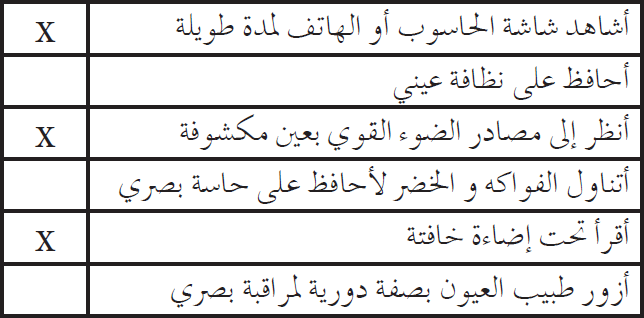 أعبئ تعلماتي 5دالعمليات التعليمية التعلميةالتمارينالتمارينأربط ب    ني الحواس الخمس وأعضائها: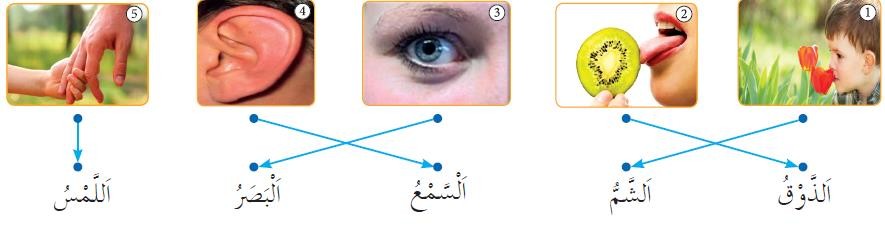 أربط ب    ني الحواس الخمس وأعضائها:األولأضع دائرة حول اإلجابة الصحيحة: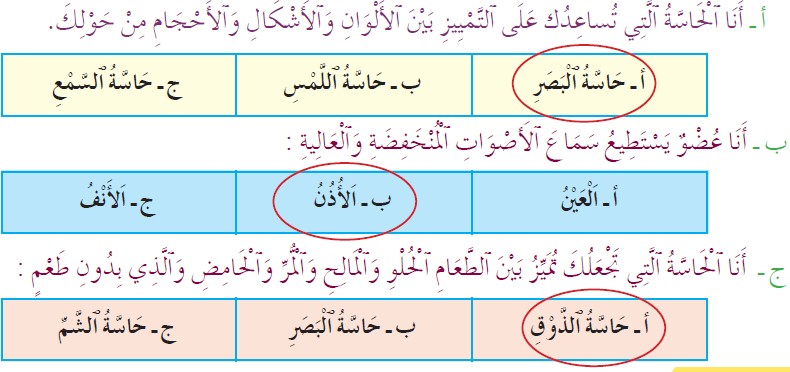 أضع دائرة حول اإلجابة الصحيحة:   ئ الثااسم الحواس ال ر يت أستعملها  ن يف كل واحد من األنشطة التالية: أكتبالنشاط :1 حاسة البرص + حاسة السمع + حاسة اللمس.النشاط :2 حاسة اللمس + حاسة السمع.النشاط :3 حاسة البرص + حاسة السمع + حاسة اللمس.النشاط :4 حاسة البرص + حاسة الشم + حاسة الذوق + حاسة اللمس.اسم الحواس ال ر يت أستعملها  ن يف كل واحد من األنشطة التالية: أكتبالنشاط :1 حاسة البرص + حاسة السمع + حاسة اللمس.النشاط :2 حاسة اللمس + حاسة السمع.النشاط :3 حاسة البرص + حاسة السمع + حاسة اللمس.النشاط :4 حاسة البرص + حاسة الشم + حاسة الذوق + حاسة اللمس.الثالث   ني الرسم    ني واستخرج 7 أخطاء وحدد مكانها بوضع عالمة )x(  ن يف الرسم .2 قارن ب   ني الرسم    ني واستخرج 7 أخطاء وحدد مكانها بوضع عالمة )x(  ن يف الرسم .2 قارن ب   ني الرسم    ني واستخرج 7 أخطاء وحدد مكانها بوضع عالمة )x(  ن يف الرسم .2 قارن ب   ني الرسم    ني واستخرج 7 أخطاء وحدد مكانها بوضع عالمة )x(  ن يف الرسم .2 قارن بالرابع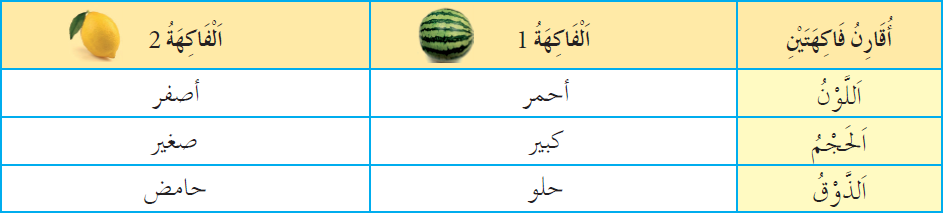 الخامسأضع عالمة )X( أمام السلوك الصحيح:أضع عالمة )X( أمام السلوك الصحيح:أضع عالمة )X( أمام السلوك الصحيح:أضع عالمة )X( أمام السلوك الصحيح:السادسأرى الشمس مبا رشةالسادسأ رشب أي سائل ليس له لونالسادسأستمع ألصوات خفيفة ال تزعج ·  نالسادسXأقرأ  ·  ف مكان فيه إضاءة كافيةالسادسأهتم بنظافة ثيا    ئ وليس بجس    مالسادسXأزور طبيب العيون ألصحح برصيالسادساتناول أطعمة ساخنة متبوعة بأخرى باردةالسادسأهتم بنظافة أذ ·  ئ بأدوات حادةالسادسXأساعد ضعفاء البرص الجتياز الطريقالسادسXأهتم بصحة حوا    س ألن ·  ن سأحتاجها طيلة حيا :  ئالسادسالعمليات التعليمية التعلميةالمراحلترك المجال لمالحظة الصورة 1 والتعب رت عن الرسوم باستعمال الكلمات: يم    يش، يجري،يقف، يقفز. وتوجه المناقشة لمقارنة مختلف األوضاع ال ر يت يتخذها الجسم دون التطرق إىل دورالمفاصل واألعضاء األخرى.وضعية االنطالق 10داختيار المصطلحات الجديدة وترديدها بشكل سليم ثم تنظيمها  . يف إطار البحث عناألسباب والعالقات والروابط.اعتماد المقاربة التشاركية للبحث عن التساؤالت والتفك رت... لنتفق عىل تساؤل واحد أواثن ر  .ي: كيف أتنقل عادة؟ ما   يه أنماط تنق  يىل؟أقبل كل االق رتاحات ال ر يت تدل عىل:يمكن أن أتنقل بواسطة الم    يش.يمكن أن أتنقل عادة بواسطة الجري.يمكن أن أتنقل بواسطة القفز.التساؤل 05د+د05ينجز المتعلمون بعض الحركات المستهدفة لتجسيد أوضاع مختلفة للجسم ويستند  . يفإنجاز هذه الحركات اىل استحضار ما يقوم به المتعلم من حركات أثناء حصص ال رتبيةالبدنية أو اللعب .بشكل منفرد أو ثنا   يئ ينجز المتعلم نوع التنقل الذي اختاره: الم    يش، القفز( اجتياز حاجز)يتعرف المتعلمون عىل الرسوم ويربطونها بأوضاع الجسم ويكتبون الرقم المناسب .إنجاز 15دأكتب الخالصة عىل السبورة ويكمل المتعلم الملخص بما يناسب:الم    يش – الجري – القفز.ونعمل عىل ترسيخ المصطلحات وتثبيتها لدى المتعلم ر  .ي بالعربية والفرنسية.أستخلص 10دبهدف تأكيد وترسيخ أهم االستنتاجات ال ر يت تم استخالصها وتوجيه سلوك المتعلم ر  .يواالسهام  . يف تنمية ذواتهم، نعمد إىل إنجاز أنشطة تعتمد عىل استثمار التعلمات:كتابة نوع التنقل مع ترديد الكلمات : الم    يش – الجري – القفز.أغ · ن تعلما    ئ 10دالعمليات التعليمية التعلميةالمراحلتوجيه المتعلم ر  .ي إىل مالحظة وثيقة مختارة والتعب رت عنها بمفردات بسيطة ودقيقة.....وتوجه المناقشة للتعب رت عن الرسومات باستعمال الكلمات: يصعد، ي . .تل، يث . يت، يقفز.وضعية االنطالقد10اختيار المصطلحات الجديدة وترديدها بشكل سليم ثم تنظيمها  . يف إطار البحث عناألسباب والعالقات والروابط.اعتماد المقاربة التشاركية للبحث عن التساؤالت والتفك رت... لنتفق عىل تساؤل واحد أواثن ر  .ي: ما   يه األعضاء ال ر يت تمكن . يت من الحركة؟أقبل كل االق رتاحات ال ر يت تدل عىل:-    ربما العظام    يه المسؤولة عن الحركة.-    ربما المفاصل    يه المسؤولة عن الحركة.-    ربما العضالت    يه المسؤولة عن الحركة.التساؤل 05د+د05ينجز المتعلمون بشكل منفرد أو داخل مجموعته حرك ر يت الث . يت والبسط مع وضع يده اليم .تفيق أجزاء طرفه العلوي األيرس ل  يك يتعرف عليها ويحدد بعض خاصياتها. توجه المناقشة لمقارنة الحركت ر  .ي ال ر يت يتخذها الطرف مع التطرق إىل دور المفاصل والعظام والعضالت.ينجز المتعلمون بعض الحركات المستهدفة لتجسيد أوضاع مختلفة للجسم كالطرف  يىل ويستند  . يف إنجاز هذه الحركات اىل استحضار ما يقوم به المتعلم من حركات أثناء السفحصص ال رتبية البدنية أو اللعب .بشكل منفرد أو ثنا   يئ ينجز المتعلم نوع التنقل الذي اختاره: الم    يش، القفز( اجتياز حاجز) يتعرف المتعلمون عىل الرسوم ويكتبون اسم المفصل مع ترديد الكلمات: 4 ركبة – 1 مرفق– 3 ورك – 2 كتف.يم ر .ت التالميذ ب ر  .ي حركات الث . يت والبسط ثم يتلمسون طرفهم ويذكرون العنارص األخرى:العضالت والعظام.إنجاز 15دأكتب الخالصة عىل السبورة ويكمل المتعلم الملخص بما يناسب:العضالت – المفاصل – العظام.ونعمل عىل ترسيخ المصطلحات وتثبيتها لدى المتعلم ر  .ي بالعربية والفرنسية.أستخلص 10دبهدف تأكيد وترسيخ أهم االستنتاجات ال ر يت تم استخالصها وتوجيه سلوك المتعلم ر  .يواالسهام  . يف تنمية ذواتهم، كما نهدف إىل تنمية التعب رت بكل أشكاله كما نعمد إىل إنجازأنشطة تعتمد عىل استثمار التعلمات: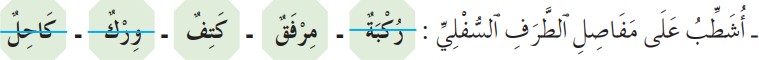 أغ · ن تعلما    ئ 10دالعمليات التعليمية التعلميةالمراحلصور باألشعة إلصابات مختلفة  ز يف األطراف وأحفز المتعلم    زي للتمي   زت بينها أقدماألمر الذي سيث  ت فضولهم لطرح التساؤالت السيما وأنه يمكن أن يكون قدصادف أحدهم مثل هذه الحوادث  ز يف محيطه المبا رش.وضعية االنطالق 10داختيار التساؤالت الفردية وال ر يت طرحت عىل مستوى المجموعات ونتفق عىلتساؤل يش ت إىل:-   كيف أحافظ عىل سالمة جهازي الحر يك؟-   كيف يمكن زت أن أ ر يف أطرا ز يف؟أقبل كل االق رتاحات ال ر يت تدل عىل:-   ربما أحافظ عىل سالمة جهازي الحر يك بالقيام بالتمارين الرياضية.-   ربما أحافظ عىل سالمة جهازي الحر يك بتغذية سليمة.-   ربما بتجنب االصطدامات.التساؤل 05د+االق :تاحد05يطلع المتعلمون عىل بحث وثائ ر يق بالصفحة 26 من كراسة المتعلم حول أسبابحوادث األطراف ال رت يتعرض لها األطفال والنصائح الكفيلة بتجنب مثل هذهالحوادث.إنجاز 15دأقبل جميع االستنتاجات ذات الصلة مثل:زت المحافظة عىل سالمة أطرا ز يف يمكنأستنتجد10أكتب الخالصة عىل السبورة ويكمل المتعلم الملخص بما يناسب:مزاولة – أغذية – اصطدام .ونعمل عىل ترسيخ المصطلحات وتثبيتها لدى المتعلم    زي بالعربية والفرنسية.أستخلص 10دبهدف تأكيد وترسيخ أهم االستنتاجات ال ر يت تم استخالصها وتوجيه سلوكالمتعلم  ي واالسهام  ز يف تنمية ذواتهم، نعمد إىل إنجاز أنشطة تعتمد عىل استثمارالتعلمات:أضع الرقم )1( أمام الترصف السليم أو الالئق ورقم )2( أمام السلوك غ  ت الالئق.أغ ن تعلما :  ئد10العمليات التعليمية التعلميةالمراحلمالحظة الصورت    زي بدقة إلثارة فضول المتعلم    زي لطرح تساؤالت مع ترديد مفردات منقبيل:-    استنشاق الهواء   زضوري للتنفس لذلك يخرج السباح رأسه من الماء.-   أثناء الغطس يحمل الغطاس كمية من الهواء للتنفس. أستدرج المتعلم    زي لطرح تساؤالت حول   زضورة الهواء سواء كان االنسان داخل أو خارجالماء.وضعية االنطالق 10داختيار التساؤالت الفردية (اعتماد المقاربة التشاركية للبحث عن التساؤالتوالتفك  ت)وال ر يت طرحت عىل مستوى المجموعات ونتفق عىل تساؤل من قبيل:-    لماذا يخرج الطفل رأسه من الماء بينما يب ر يق الغطاس مدة طويلة تحت الماء؟-    لماذا نخرج الرأس من الماء أثناء السباحة؟التساؤل 05دأقبل جميع االق رتاحات خاصة ال رت تدل عىل:-   ربما نخرج الرأس من الماء لتنفس الهواء.-   ربما تحتوي قنينة الغطس عىل هراء.-   ربما ال يحتاج الغطاس إىل هواء.اق :تاح 05دمالحظة محتوى القنينة( الوثيقة الملصقة عليها.)ز يق ب رشح مبسط لكلمة "مضغوط" مع إعطاء مثال بقنينة الغاز. أكتنتوصل إىل أن القنينة تحتوي عىل هواء دون اإلشارة إىل األوكسج    زي أو الغازات األخرى ...نرجع إىل كراسة المتعلم    زي حيث وردت مالحظة مساعدة.إنجاز 20دأستدرج المتعلم    زي الستنتاج أن االنسان يب رق  ز يف حاجة إىل الهواء سواء كان تحت الماء أوخارجه.أستنتجد05أكتب الخالصة عىل السبورة ويقرؤها المتعلم (كتبت كاملة بالكراسة.)ونعمل عىل ترسيخ المصطلحات وتثبيتها لدى المتعلم    زي بالعربية والفرنسية.أستخلصد05بهدف تأكيد وترسيخ أهم االستنتاجات ال ر يت تم استخالصها وتوجيه سلوك المتعلم    زيواالسهام  ز يف تنمية ذواتهم، كما نهدف إىل تنمية التعب  ت بكل أشكاله كما نعمد إىل إنجازأنشطة تعتمد عىل استثمار التعلمات:عالمة  X  تحت الكائنات ال ر يت تتنفس  ز يف الهواء مثل االنسان: أضعأغ ن تعلما :  ئد05العمليات التعليمية التعلميةالمراحلأحث المتعلم ر  ني عىل اقتباس الوضعية وتقليدها ل  يك تث رت فضوله لطرح التساؤالت.ويع رت المتعلم عن الصور بتكرار مفردات كالتنفس والشهيق والزف رت وازدياد حجم الصدروانخفاضه، دخول الهواء وخروجه.وضعية االنطالق 10دأساعد المتعلم ر  ني لتملك وضعية االنطالق و أحفزهم عىل طرح التساؤالت حولها داخلمجموعاتهم ثم تقاسمها لالتفاق عىل تساؤالت من قبيل:-    كيف يتم التنفس؟-    لماذا يتغ رت حجم قفص الصدري؟أقبل كل االق رتاحات ال ر يت تدل عىل:-    ربما يتم التنفس بإخراج الهواء من الرئت ر  ني.-    ربما يتم التنفس بدخول الهواء إىل الرئت ر  ني.التساؤل 05د+االق رتاحد05ينجز المتعلمون بعض الحركات التنفسية لتجسيد أوضاع مختلفة للصدر أثناء التنفس، ويستند  ن يف إنجاز هذه الحركات إىل استحضار ما يقوم به أثناء الجري أو حصص ال رتبية البدنية: يقوم بشهيق ونقيس حجم القفص الصدري لنقارنه بقياس القفص الصدري أثناءالزف رت. لنتوصل إىل :يزداد حجم القفص الصدري أثناء الشهيق و ينقص أثناء الزف رت. يمكن استعمال البالونات لتحديد الشهيق "نقص حجم البالون" والزف رت "ازدياد حجمالبالون" ونركز عىل ترديد عبارات زف رت ،شهيق ، حركة تنفسية، ....إنجاز 15دبعد تمحيص الفرضيات أطلب من المتعلم ر  ني تقديم استنتاجاتهم من قبيل:يتم التنفس بفضل حركات تنفسية : الشهيق والزف رت.أستنتج 05دأكتب الخالصة عىل السبورة ويكمل المتعلم الملخص بما يناسب:شهيق، زف رت .ونعمل عىل ترسيخ المصطلحات وتثبيتها لدى المتعلم ر  ني بالعربية والفرنسية.أستخلص 05دبهدف تأكيد وترسيخ أهم االستنتاجات ال ر يت تم استخالصها وتوجيه سلوك المتعلم ر  نيواالسهام  ن يف تنمية ذواتهم، نعمد إىل إنجاز أنشطة تعتمد عىل استثمار التعلمات:أضع الرقم )1( تحت ما يدل عىل الشهيق ورقم )2( تحت ما يدل عىل الزف رتأغ · ن تعلما ر  ئد10العمليات التعليمية التعلميةالمراحلتوجيه المتعلم وإثارة فضوله ودفعه إىل طرح تساؤالت. و  يه  ن يف هذه الحالة ربط العالقةاستخالة اكمال السباق والتغ رت الذي حصل  ن يف جسمه من ارتفاع رسعة التنفس ونبض ب ر  نيالقلب.وضعية االنطالقد10اختيار التساؤالت الفردية (اعتماد المقاربة التشاركية للبحث عن التساؤالتوالتفك رت)وال ر يت طرحت عىل مستوى المجموعات ونتفق عىل تساؤل من قبيل:-    ما هو سبب تغ رت إيقاع التنفس؟-    ما هو سبب تغ رت نبض القلب؟-    لماذا تتغ رت رسعة التنفس؟التساؤل 10دأقبل جميع االق رتاحات خاصة ال رت تدل عىل:-   ربما تتغ رت رسعة التنفس أثناء الجهد.-   أظن أن تغ رت رسعة التنفس ونبض القلب   نضوري...اق رتاح 10دانطالقا من الجدول عىل المتعلم أن يحدد:   عدد الحركات التنفسية ونبض القلب مختلف حسب حالة الجسم.   عدد الحركات التنفسية يرتفع كث رتا مع الجهد.إنجاز 15دأستدرج المتعلم ر  ني الستنتاج أنه أثناء الجهد ترتفع رسعة التنفس ونبض القلب.أستنتجد05أكتب الخالصة عىل السبورة ويقرؤها المتعلم (كتبت كاملة بالكراسة.)ونعمل عىل ترسيخ المصطلحات وتثبيتها لدى المتعلم ر  ني بالعربية والفرنسية.أستخلصد05بهدف تأكيد وترسيخ أهم االستنتاجات ال رت تم استخالصها وتوجيه سلوك المتعلم ر  ني واالسهام  ن يف تنمية ذواتهم، كما نهدف إىل تنمية التعب رت بكل أشكاله كما نعمد إىل إنجازأنشطة تعتمد عىل استثمار التعلمات:الحاالت ال رت يحتاج فيها كث رتا للهواء    يه : حاالت الجري، السباحة، ركوب الدراجة.أضع عالمة  X  تحت االق رتاح المناسب: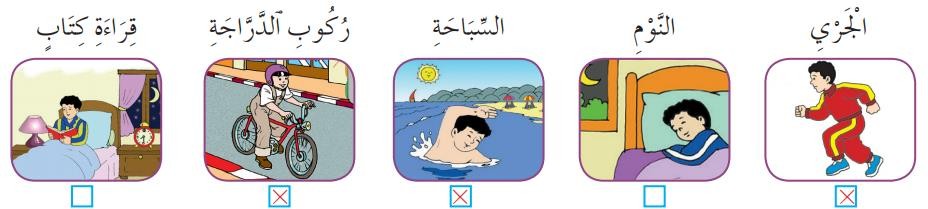 أغ · ن تعلما ر  ئد05العمليات التعليمية التعلميةالمراحلمستقاة من المحيط المبا رش للمتعلم.مالحظة الصورت     ي والتساؤل حولهما، الطفل المريض و األسباب ال : يت تقف وراء األمراضوأهمية األغذية المتنوعة والغنية لصحة ونمو األطفال ....وضعية االنطالق 10دأساعد المتعلم     ي لتملك وضعية االنطالق و أحفزهم عىل طرح التساؤالت حولها داخلمجموعاتهم ثم تقاسمها لالتفاق عىل تساؤالت من قبيل:- لماذا أتغذى؟-    هل سوء التغذية وراء اإلصابة باألمراض؟...التساؤل 05دأقبل كل االق :تاحات ال : يت تدل عىل:-    ربما نتناول األغذية ل  يك نوفر حاجيات الجسم.-    ربما بعد تناول األغذية يتم طرحها عىل شكل فضالت.-    ربما نقص    يف األغذية يؤدي إىل المرض.االق رتاح 10دمقارنة مكونات األغذية عند طفل سليم وعند آخر مريض.إنجازد15أن طبيعة األغذية المتناولة قد تسبب المرض كما قد تكسب الصحة.أستنتجد05أكتب الخالصة عىل السبورة وأقرؤها ثم أنتدب بعض المتعلم     ي لقراءتها( كتب الملخصكامال نظرا ألهميته)ونعمل عىل ترسيخ المصطلحات وتثبيتها لدى المتعلم     ي بالعربية والفرنسية.أستخلص 05دبهدف تأكيد وترسيخ أهم االستنتاجات ال : يت تم استخالصها وتوجيه سلوك المتعلم     يواالسهام    يف تنمية ذواتهم، نعمد إىل إنجاز أنشطة تعتمد عىل استثمار التعلمات:الجسم يحتاج لجميع العنارص الغذائية ل  يك يكون    يف صحة جيدة. انتباه المتعلم     ي إىل خطورة تناول األغذية المصنعة كرقائق الذرة و غ  تها من إن ونلفتاألغذية ال : يت تحتوي عىل ملونات غذائية صناعية ...أضع عالمة تحت األغذية ال   ضورية لجسم اإلنسان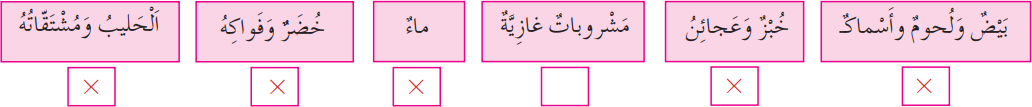 أغ ن تعلما ر  ئد05العمليات التعليمية التعلميةالمراحلهذه الوضعية مستقاة من الواقع حيث نجد أن معظم األطفال يتجنبون األغذية ذاتالنبا : يت و يفضلون األغذية ذات األصل الحيوا . يت األصلوضعية االنطالقد10اختيار التساؤالت الفردية (اعتماد المقاربة التشاركية للبحث عن التساؤالتوالتفك  ت)وال : يت طرحت عىل مستوى المجموعات ونتفق عىل تساؤل من قبيل:-    ما هو مصدر أغذي : يت؟-    من أين تأ : يت األغذية؟-    ما هو مصدر األغذية ال : يت أتناولها؟التساؤل 10دأقبل جميع االق :تاحات خاصة ال :ت تدل عىل:-   أظن أن األغذية لها مصدر نبا : يت.-   أظن أن األغذية لها أصل حيوا . يت.عىل األستاذ أن يطلب من المتعلم  .ي إحضار بعض األغذية ال :ت يتناولونها  .ف الم . .تل.اق رتاح 05د                                       ي         ي   كل مجموعة تصنف األغذية داخل سالت.   يمأل المتعلمون الجدول  . يف السبورة ثم  . يف كراساتهم.إنجاز 15دأقبل االستنتاجات ال : يت تب    .ي أن لألغذية 3 مصادر:مصدر نبا : يت – مصدر حيوا . يت – مصدر معد . يت.أستنتجد05الخالصة عىل السبورة ثم يكمل المتعلم  بما ي  يىل: نبا : يت – حيوا . يت – الماء. أكتبونعمل عىل ترسيخ المصطلحات وتثبيتها لدى المتعلم    .ي بالعربية والفرنسية.أستخلصد05بهدف تأكيد وترسيخ أهم االستنتاجات ال : يت تم استخالصها وتوجيه سلوك المتعلم    .يواالسهام  . يف تنمية ذواتهم، كما نهدف إىل تنمية التعب  ت بكل أشكاله كما نعمد إىل إنجاز يضعالمتعلمون رقم 1 تحت: زيت الزيتون – التفاحة. ورقم 2 تحت: بيض – ج    .ي – سمك.ورقم 3 تحت: ماء – ملح.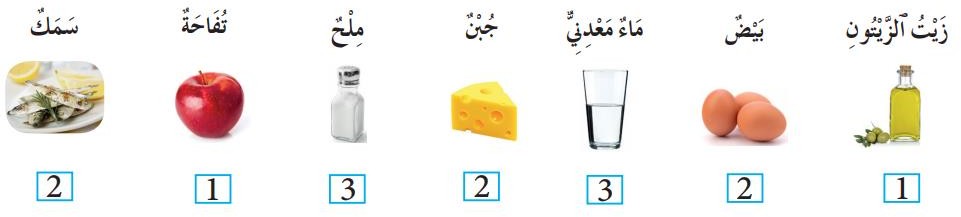 أغ · ن تعلما ر  ئد05المطلوب إنجازهالتمارينيالحظ المتعلمون الرسومات ويكتبون تحت كل صورة: شهيق أو زف  ي.1مالحظة الصورة ال  ت تب  ي أعضاء الجهاز التنف    يس ثم يكملون:أثناء الشهيق يدخل الهواء من .... أو ..... ثم يمر ع ري ....... ل  يك يصل إىل .....2يالحظ المتعلمون الصور ثم يضعون عالمة (X) تحث ما ي  نض بالجهاز التنف    يس.3تمرين تولي ن يف: مالحظة صورة الدمية المصنوعة من الخشب واإلجابة عناألسئلة المرافقة للتمرين بوضع عالمة أمام الجواب الصحيح.4تمرين تولي ن يف: مالحظة الصور ال   يت تمثل عدة أنواع من األغذية، ثم يلونونباألخ  نض األغذية ذات األصل النبا   يت وباألحمر األغذية ذال المصدر الحيوا نت. ثمتحديد المصدر الثالث لألغذية: مصدر معد نت.5تمرين تولي ن يف: مالحظة صور تمثل بعض السلوكات الغذائية ثم وضع عالمة  (X)تحت السلوك السليم.6العمليات التعليمية التعلميةالمراحلنقدم ثالث صور: لرضيع يتغذى عىل حليب أمه، والثانية ألم تغذي رضيعها بملعقة والثالثةلطفل أمامه أغذية مختلفة.مالحظة الصور واستنتاج طبيعة أغذية كل من الطفل والرضيع.وضعية االنطالق 10دأساعد المتعلم    ني لتملك وضعية االنطالق و أحفزهم عىل طرح التساؤالت حولها داخلمجموعاتهم ثم تقاسمها لالتفاق عىل تساؤالت من قبيل:-    ما هس األغذية المناسبة للرضيع؟-    بماذا يتغذى الطفل؟التساؤل 05دأقبل كل االق رتاحات ال ر يت تدل عىل:-    الرضيع يتغذى عىل حليب البقرة-    الرضيع يتغذى عىل خ  نض و فواكه ولحوم....الفرضيات ال ر يت يمكن االتفاق عليها للعمل عىل تمحيصها داخل الفصل    يه:-    يتغذى الرضيع عىل حليب األم.-    يتغذى الطفل عىل مجموعة من األغذية المتنوعة.االق تاح 10ديمكن توجيه الدعوة لطبيب أو مختص  ن يف التغذية أو االستعانة ب رشيط له عالقة بأهدافالحصة، ويمكن االقتصار عىل صور الكتاب  ن يف حالة التعذر.-    حليب األم كاف للرضيع إىل غاية بلوغه شهره السادس.-    بعد الشهر السادس تضاف أغذية جديدة لسد حاجيات الجسم.-    أغذية األطفال متنوعة كالخ  نض والفواكه واللحوم...إنجاز 15دتغذية الرضيع تتم بحليب األم وكلما زاد عمر الطفل تضاف أغذية جديدة لسد حاجياتجس   يم الم ر نتايدة.أستنتجد05يمأل المتعلمون الفراغ بالكلمات المناسبةأستخلصد05بهدف تأكيد وترسيخ أهم االستنتاجات ال ر يت تم استخالصها وتوجيه سلوك المتعلم    نيواالسهام  ن يف تنمية ذواتهم، نعمد إىل إنجاز أنشطة تعتمد عىل استثمار التعلمات:وضعية تقويمية:يضع المتعلمون عالمة تحت الغذاء المناسب للطفل قبل بلوغ الشهر السادس.لحوم                     حليب البقرة                     حليب األم                            خبز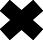 أع ت تعلما    ئ 05دالعمليات التعليمية التعلميةالمراحلمالحظة ألبسة وأحذية بمقاسات مختلفة، والتساؤل عن سن أصحابها.أقدم بعض األلبسة واألحذية للتالميذ و أطلب منهم ارتداءها، ثم نفتح حوارا حول سببعدم مالءمتها للمرحلة العمرية لهم ...وضعية االنطالقد10أساعد المتعلم    ني لتملك وضعية االنطالق و أحفزهم عىل طرح التساؤالت حولها داخلمجموعاتهم ثم تقاسمها لالتفاق عىل تساؤالت من قبيل:-    لماذا يزداد مقاس مالب    يس و أحذي ر يت؟أقبل جميع االق رتاحات المقبولة والمعت عنها من طرف المتعلمي:التساؤل 10د 	.  تزداد كتل ر يت مع زيادة العمر.  تزداد قام ر يت مع ازدياد العمر.الفرضيات ال ر يت يمكن االتفاق عليها للعمل عىل تمحيصها داخل الفصل    يه:  لماذا يزداد مقاس حذا › يئ ومالب    يس؟اق تاح 05دن يف مجموعات صغ  تة تقاس قامات وأوزان المتعلم    ني تحت إ رشاف المدرس الذي يتوجبعليه إرشادهم أو القيام ببعض القياسات للتوضيحـ ونسجل بعض تلك المعطيات  ن يفجدول، لنفتح نقاشا بعد ذلك.   كل شخص يتم   نت بطول قامته ووزنه وليس هناك تشابه ولوكان لهم نفس العمر.   للتغذية دور بارز  ن يف زيادة الكتلة والقامة إىل حدود سن الرشد (حوا يىل 21سنة.)إنجاز 15ديكتب المتمدرسون االستنتاج عىل الكراسة: تزداد كتل ر يت وقام ر يت كلما ازداد عمري فيتغ  تمقاس مالب    يس وحذا › يئ.أستنتجد05ينمو الرضيع فيصبح طفال ثم راشدا.ونعمل عىل ترسيخ المصطلحات وتثبيتها لدى المتعلم    ني بالعربية والفرنسية.أستخلصد05التالميذ مراحل النمو بكتابة األعداد  ن يف الخانات: يرتبأع.  ›ت تعلما    ئ 05دالعمليات التعليمية التعلميةالمراحلنقدم ثالث صور: ألطفال في سن فئة المتمدرسين بالقسم األول ك أحدهما سمين والثاني هزيل والثالث في هيئة معتدلة. كأرضية للنقاش وأمنحهم الوقتالكافي لتملك الوضعية قصد تحديد أهمية المحافظة على صحة الجسم.وضعيةاالنطالق 10دأساعد المتعلمين لتملك وضعية االنطالق وأحفزهم على طرح التساؤالت حولها داخلمجموعاتهم ثم تقاسمها لالتفاق على تساؤالت من قبيل:-   هل يمكن أن أتغذى فقط بالحلويات؟التساؤل 05دأقبل كل االقتراحات التي تدل على:-   أظن أت الحلويات كافية للتغذية ألنها لذيذة ومشبعة.-   أظن أن الحلويات وحدها ال تكفي للتغذية الجيدة.الفرضية التي يمكن االتفاق عليها للعمل على تمحيصها داخل الفصل هي:-   ربما التغذية المتنوعة أفضل من الحلويات لصحة الجسم.االقتراح 10ددراسة الئحتي الوجبات الغذائية، األولى متوازنة وأخرى تقتصر فقط على العجائن والسكريات ثمأطلب منهم مقارنة مكونات الوجبتين\ثم يربطون كل وجبة ببطاقة في الكراسة. الوجبة المتنوعة التي تضم الخضر والفواكه واللحوم والحليب والماء ... تمكن من الحفاظ علىالصحة وتساعد على النمو العاديالوجبة غير المتوازنة تؤدي إلى أمراض اقتياتية كالهزال أو السمنة خاصة عند األطفال.إنجاز 10دتنوع األغذية يقي من الهزال والسمنة.أستنتجد05يمأل المتعلمون الفراغ بالكلمات المناسبة : جيدة – متوازنة.ألكون في صحة ............ علي أن أتناول أغذية متنوعة و .........أستخلصد05أعمل على ترسيخ المصطلحات المقترحة لدى المتعلمين باللغتين الفرنسية والعربية.ترسيخد05بهدف تأكيد وترسيخ أهم االستنتاجات التي تم استخالصها وتوجيه سلوك المتعلمين واالسهامفي تنمية ذواتهم، نعمد إلى إنجاز أنشطة تعتمد على استثمار التعلمات:وضعية تقويمية:يضع المتعلمون عالمة تحت الوثيقة التي تعبر عن مكونات وجبة مؤدية للسمنة..لحوم – خضر – فواكه – خبز - ماء                             بطاطس-عجائن- حلويات – خبز - ...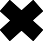 أعبئ تعلماتي 05دالعمليات التعليمية التعلميةالعمليات التعليمية التعلميةالمراحلقراءة ما جاء في مقوالت األطفال ليتم اكتشاف التباين في السلوكات الغذائية لبعضاألطفال لنتساءل عن السلوك الغذائي القويم الذي يجب اتباعه والمتجلي في تناول ثالث وجبات غذائية رئيسية ويمكن إضافة لمجة أو لمجتين مع تحديد طبيعة مكوناتهاقراءة ما جاء في مقوالت األطفال ليتم اكتشاف التباين في السلوكات الغذائية لبعضاألطفال لنتساءل عن السلوك الغذائي القويم الذي يجب اتباعه والمتجلي في تناول ثالث وجبات غذائية رئيسية ويمكن إضافة لمجة أو لمجتين مع تحديد طبيعة مكوناتهاوضعيةاالنطالق 10دأساعد المتعلمين لتملك وضعية االنطالق و أحفزهم على طرح التساؤالت حولها داخلمجموعاتهم ثم تقاسمها لالتفاق على تساؤالت من قبيل:- كم عدد الوجبات الغذائية التي يحتاجها حسمي يوميا؟أساعد المتعلمين لتملك وضعية االنطالق و أحفزهم على طرح التساؤالت حولها داخلمجموعاتهم ثم تقاسمها لالتفاق على تساؤالت من قبيل:- كم عدد الوجبات الغذائية التي يحتاجها حسمي يوميا؟التساؤل 05دأقبل جميع االقتراحات المقبولة والمعبر عنها من طرف المتعلمين:  تناول وجبتين غذائيتين ولمجة.  تناول لمجات طيلة اليوم.الفرضيات التي يمكن االتفاق عليها للعمل على تمحيصها داخل الفصل هي:  ربما تناول ثالث وجبات غذائية في اليوم.أقبل جميع االقتراحات المقبولة والمعبر عنها من طرف المتعلمين:  تناول وجبتين غذائيتين ولمجة.  تناول لمجات طيلة اليوم.الفرضيات التي يمكن االتفاق عليها للعمل على تمحيصها داخل الفصل هي:  ربما تناول ثالث وجبات غذائية في اليوم.اقتراح 05داعتماد شريط وثائقي في الموضوع أو االقتصار على كراسة التلميذ لإلجابة عن السؤالالتالي": كيف تكون التغذية السليمة؟" ثم نخلص إلى:-   ضرورة تناول ثالث وجبات يومية وهي الفطور، الغذاء والعشاء.-   يجب تفادي اإلكثار من الحلويات.-   اإلكثار منى شرب الماء. وعدم تأخير وجبة العشاء.-   يجب أال تقتصر اللمجة على الحلويات فقط.اعتماد شريط وثائقي في الموضوع أو االقتصار على كراسة التلميذ لإلجابة عن السؤالالتالي": كيف تكون التغذية السليمة؟" ثم نخلص إلى:-   ضرورة تناول ثالث وجبات يومية وهي الفطور، الغذاء والعشاء.-   يجب تفادي اإلكثار من الحلويات.-   اإلكثار منى شرب الماء. وعدم تأخير وجبة العشاء.-   يجب أال تقتصر اللمجة على الحلويات فقط.إنجاز 15ديمأل المتعلمون الفراغ بما يلي: صحتي – أنظم – الثالثة.يمأل المتعلمون الفراغ بما يلي: صحتي – أنظم – الثالثة.أستخلصد05يرتب التالميذ عالمة أمام الجملة التي تعبر عن السلوك الصحيح:يرتب التالميذ عالمة أمام الجملة التي تعبر عن السلوك الصحيح:أعبئ تعلماتي 05دأذهب إلى المدرسة دون تناول وجبة الفطور.أعبئ تعلماتي 05دبعد الفطور وفي طريقي إلى المدرسة أشتري عدة حلويات سكرية أتناولها خاللاالستراحةأعبئ تعلماتي 05دXتناول وجبة الفطور ضروري بالنسبة ليأعبئ تعلماتي 05دالعمليات التعليمية التعلميةالمراحلأحيل المتعلمين على وضعية االنطالق وأمنحهم المدة الكافية لتملكها لنخلص إلى ما يلي:  اعتاد الكثير منا ترك الصنبور مفتوحا بعد كل استعمال للماء.  اعتقادنا بأن تصرفاتنا اليومية تجاه الماء ال تساهم في تبذيره. الماء الشروب غير متوفر لجميع سكان األرض.  كل استعمال للماء الشروب يؤدي إلى تلويثه.وضعية االنطالق 10دأساعد المتعلمين لتملك وضعية االنطالق وأحفزهم على طرح التساؤالت حولها داخلمجموعاتهم ثم تقاسمها لالتفاق على تساؤالت من قبيل:-   لماذا يتوجب علي غسل اليدين قبل األكل؟التساؤل 05دأقبل كل االقتراحات التي تدل على:-   أغسل يدي ألكون نظيفا. – أغسل يدي لكيال أمرض.الفرضية التي يمكن االتفاق عليها للعمل على تمحيصها داخل الفصل هي:-   ربما علي أن أغسل يدي لكيال أوسخ األغذية التي أتناولها فأمرض.االقتراح 10ديتوزع التالميذ إلى تالت مجموعات وأطلب منهم وضع أيديهم في تربة مبللة، ثم يغسل أعضاء المجموعة 1 أيديهم بالماء وأعضاء 2 بالماء والصابون بينما يترك أعضاءالمجموعة 3 دون غسل أيديهم. ثم يمسخ أعضاء كل مجموعة أسديهم بمنديل ورقي نظيف.ثم نقارن بعدها كمية األوساخ المتبقية بكل منديل.إنجاز 10ديدون المتعلمون االستنتاج اآلتي:"غسل اليدين بالماء والصابون يزيل أثر األوساخ."أستنتج 05ديمأل المتعلمون الفراغ بالكلمات المناسبة : الصابون - نقي.ألحافظ على صحتي أغسل يدي بالماء و .... قبل األكل ثم أمسحها بمنديل ....أستخلص 05دأعمل على ترسيخ المصطلحات المقترحة لدى المتعلمين باللغتين الفرنسية والعربية.ترسيخ 05د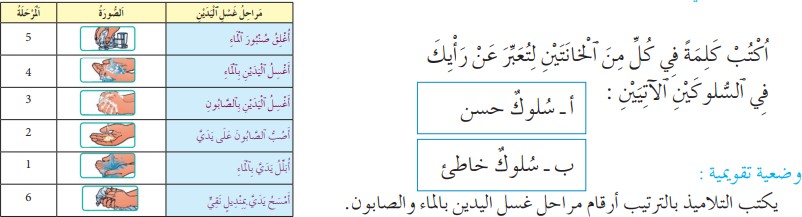 أعبئ تعلماتي 05دالعمليات التعليمية التعلميةالمراحلصورتان: األولى أسنان مسوسة وسوداء، أما الثانية فألسنان سليمة وبيضاء. أقدم الصور وامنحهم الوقت الكافي بتملك الوضعية قصد تحديد أهمية الحفاظعلى صحة وسالمة الجسموضعية االنطالقد10أساعد المتعلمين لتملك وضعية االنطالق وأحفزهم على طرح التساؤالتحولها داخل مجموعاتهم ثم تقاسمها لالتفاق على تساؤالت من قبيل:-  ما هي أهمية تنظيف األسنان؟التساؤل 05دأقبل جميع االقتراحات المقبولة والمعبر عنها من طرف المتعلمين:  ربما اإلكثار من تناول الحلويات هو السبب في التسوس.الفرضيات التي يمكن االتفاق عليها للعمل على تمحيصها داخل الفصل هي: ربما عدم تنظيف األسنان يؤدي إلى التسوس.اقتراح 05دأقرأ النصائح التي جاءت على لسان طبيبة األسنان ُم أترك للتالميذ حوالي 5دقائق للتفكير في تلك النصائح. أفحص أسنان التالميذ لعد األسنان المسوسة، ثم أدون أسماء التالميذ ذوياألسنان المسوسة كما أنبه إلى ضرورة تفادي عد األسنان باألصابع.إنجاز 20ديدون المتعلمون على الكراسة االستنتاج التالي:"إذا لم أنظف أسناني بعد األكل فإنها تمرض وتتسوس وتؤلمني كثيرا."أستنتج 05ديمأل المتعلمون الفراغ بما يلي: الماء – السنون – التسوس.أستخلص 05دأعمل على ترسيخ المصطلحات المقترحة لدى المتعلمين باللغتين الفرنسية والعربية.ترسيخ 05ديالحظ التالميذ الصور 5 التي تمثل الطريقة السليمة لتنظيف األسنان، ثم يحاكون ما يشاهدون في الصور. مع اإلشارة إلى أن المدة الكافية لتنظيم األسنان هي 5 دقائق. كما يمكن عرض شريط وثائقي يبرز بوضوح أكبرعملية تنظيف األسنان ومراحلها األساسية.أعبئ تعلماتي 05دالعمليات التعليمية التعلميةالمراحلأحيل المتعلمين على وضعية االنطالق والتي يبين صورة لطفلة تشعر بمغص في بطنها، أما الثانية فهي لطفل مريض. وأمنحهم الوقت الكافي لتملك الوضعية قصدالتمييز بين الحالة المرضية والحالة السليمة من خالل أعراض المرض المعروفة.وضعيةاالنطالق 10دأساعد المتعلمين لتملك وضعية االنطالق وأحفزهم على طرح التساؤالت حولها داخلمجموعاتهم ثم تقاسمها لالتفاق على تساؤالت من قبيل:-   ما هي العالمات التي تبين أنني مريض؟التساؤل 05دأقبل كل االقتراحات التي تدل على:-   غياب شهية األكل – اإلسهال – الحمى .....الفرضية التي يمكن االتفاق عليها للعمل على تمحيصها داخل الفصل هي:- ربما الحمى واإلسهال والتقيء عالمات للمرض..االقتراح 10دأقرأ وثيقة صادرة عن الطبيب تبين األعراض المعروفة لألمراض الشائعة عند األطفال، ثم أقرأ تصريح الطبيب الوارد بكراسة المتعلم. وتدون كل مجموعة بعض عالماتالمرض عند األطفال.إنجاز 10ديدون المتعلمون االستنتاج اآلتي:"من عالمات المرض : الحمى ."...أستنتج 05ديمأل المتعلمون الفراغ بالكلمات المناسبة : عالمة – المرض – سليم .إذا لم أشعر بأية ........ من عالمات المرض فإن جسمي ...........يجب أن أزور الطبيب إذا ظهرت على جسمي بعض عالمات ....أستخلص 05دأعمل على ترسيخ المصطلحات المقترحة لدى المتعلمين باللغتين الفرنسية والعربية.ترسيخ 05ديضع المتعلمون عالمة تحت البطاقات التي تدل على المرض: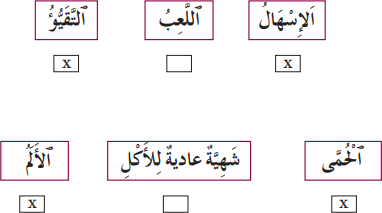 أعبئ تعلماتي 05دالعمليات التعليمية التعلميةالمراحليقارن المتعلمون الصورتين الموجودتين بالكراسة " صورة تلميذ في حالة انتباه أثناء الحصة وأخرى لتلميذ ينام خالل حصة الدرس" وأمنح الوقت الكافي لتملك الوضعية قصد إبراز أهميةالنوم الكافي في نشاط وحيوية الجسم.وضعية االنطالقد10أساعد المتعلمين لتملك وضعية االنطالق وأحفزهم على طرح التساؤالت حولها داخلمجموعاتهم ثم تقاسمها لالتفاق على تساؤالت من قبيل:- ما هي أهمية النوم لجسمي؟التساؤل 05دأقبل جميع االقتراحات المقبولة والمعبر عنها من طرف المتعلمين: النوم يزيل التعب.   النوم بالليل يحافظ على االنتباه خالل النهار.الفرضيات التي يمكن االتفاق عليها للعمل على تمحيصها داخل الفصل هي:   يمكن النوم من استرجاع نشاط الجسم والمحافظة على صحته.اقتراح 05دأقرأ ما جاء في الوثيقة التي تبرز عدد ساعات النوم الضرورية للفئات العمرية من سنالرضاعة إلى سن الرشد. يناقش المتعلمون داخل مجموعاتهم ما سمعوه ليحددوا مدة النوم بالساعات وربطها بكلمرحلة عمرية. أدون ما جاء في جدول الكراسة على السبورة قصد ترسيخ المدة الزمنية الضرورية للنوم لكلمرحلة.إنجاز 15ديتمم المتعلم جملة المالحظة بإضافة الرقم: 11 لتصبح الجملة كاآلتي: "عدد ساعات النوم التي يحتاجها جسمي يوميا هي 11 ساعة"مالحظة 05 ديدون المتعلمون الفراغ بكلمة تنقص، لتصبح الجملة كاآلتي": كلما زاد عمر اإلنسان تنقصساعات النوم لديه"أستنتج 05دأقرأ االستخالص وأطلب من المتعلمين قراءة الملخص.أستخلص 05دأعمل على ترسيخ المصطلحات المقترحة لدى المتعلمين باللغتين الفرنسية والعربية.ترسيخ 05ديشطب المتعلمون على السلوكات التي تمنعهم من النوم: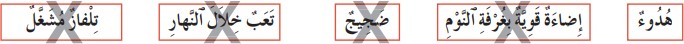 أعبئ تعلماتيد05العمليات التعليمية التعلميةالمراحلالمتعلم     ي ع  ىل وضعية االنطالق وال ر  ت يب     ي صورة لبحت ›ة. وصورة   لبت. أحيلالفرق ب     ي الماء   ف هات     ي ال    حالت     ي؟ (البحتة ماء سط    ح والبت ماء جو  ف) ماهل نوجد مصادر أخرى للماء   ف الطبيعة؟وضعية االنطالقد05أساعد المتعلم     ي لذكر الجليد أو الثلج كمصدر للماء وأحفزهم عىل طرح التساؤالت اداخل مجموعاتهم ثم تقا   سمها لالتفاق عىل تساؤالت من قبيل:-    ما     هر مصادر الرماء   ف الطبيعة؟التساؤل 05دأقبل كل االقتاحات ال   ت تدل عىل:-    الجليد مصدر ماء  جامد بالجبال والمناطق الباردة،-    يوجد الماء سائال   ف المناطق الحارة.الفرضيات ال ر  ت يمكن االتفاق عليها  للعمل عىل تمحيصها داخل الفصل     ه:-    ينصهر الجليد ويع     ط الم  اء   ف الطبيعة ... -   هناك مصادركث  تة للماء   ف الطبيعة...االق رتاح 10دأحض قطعا من الجليد   ف كظيمة، وعددا كافيا من الكؤوس البالستيكية الشفافة ومناديلورقية وقنينة من الماء ا  لساخن. نضع قطعة من الجليد   ف الكأس لمالحظة تحولها إىل سائل ثم نعرض قطعا أخرى فيما بعد لصنبور أو مياه دافئة لمالحظة رسعة انصهارها. ثم يكتبونأ-   من اليم     ي إىل اليسار: ثلج – ثلج به ماء – ماء به ثلج – ماء.ب- من اليم     ي إىل اليسار: ما المنبع – ماء البحر – ماء المطر.إنجاز 25ديمأل المتعلمون الفراغ بالكلمات المناسبة: جليد – ينصهر – الصلب - السائل.   الجليد مصد  ر ماء طبي   ع.   مصادر الماء   ف الطبيعة متنوعة من بينها: الثلوج واألمطار والبحار واألنهاروالينابيع.أستخلص 05ديضع المتعلمون عالمة تحت البطاقات ال ر  ت تدل عىل المرض:وضعية تقويمية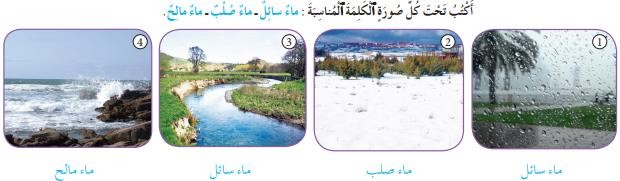 أع.  ›تر تعلما   ئد05العمليات التعليمية التعلميةالمراحلثالث صور لمياه مختلفة، إحداها ماء صالح لل  رشب والثانية لماء الضف الص    ح أماالثالثة ف    ه لبحتة ماء عكر.     يستعمل االنسان المياه يوميا   ف العديد من المجاالت مما يؤدي إىل تلوثها، فهل يمكنتطه  تها؟وضعية االنطالق 10دأساعد المتعلم     ي لتملك وضعية االنطالق وأحفزهم عىل طرح التساؤالت حولها داخلمجموعاتهم ثم تقاسمها لال رتفاق عىل تساؤالت من قبيل:-    كيف أتعرف الماء الن   ق؟:	رالتساؤل 05دأقبل جميع االقتاحات المقبولة والمع .ت عنها من طرف المتعلم  ي   يمكن تمي    ت الماء العكر بلونه أو رائحته أو مذاقه.   الماء ال  رشوب ماء ن ر  ق تتم معالجته من طرف أخصائي     ي.الفرضيات ال ر  ت يمكن االتفاق عليهرا للعمل عىل تمحيصها داخل الفصل     ه:   يمكن التعرف عىل ارلماء الن   ق باللون والرائحة.   الماء الشوب ماء ن   ق، تتم معالجته من الجراثيم.ر	 اق رتاح 05دالفرضية :1 أحضكؤوسا بالستيكية فارغة وماء سائل ن   ق (ماء الصنبور.)أوزع العدة التجريبية عىل المجموعات ثم أنجز أمامهم بنف     س المناولة كما هو مب     ي     ف الصورة ثم أتيح لهم الفرصة للقيام بالمناولة بأنفسهم ثم يكتبون األرقام من اليم     ي إىلاليسار: .1-3-2-4 الفرضية :2 يكون من األحسن تنظيم زيارة لمحطة معالجة المياه إن تيش، وإال يتم االكتفاء ب  رشيط عن إحدى هذه المحطات وإال االكتفاء بالصور الواردة   ف الكتابالمدر    س.ر	 إنجاز 25د   أم  ت الماء العكر عن الماء الن   ق باللون أو المذاق أو الرائحة.   يصبح الماء العكر نقيا بعد تصفيته، لكنه يب رق غ  ت صالح لل  رشب.   ألحافظ عىل صح ر  ت ال أتناول إال الماء ال  رشوب.أستخلص 05د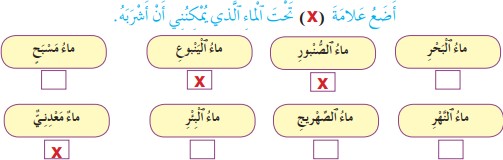 أع .  ›تر تعلما  ئد05العمليات التعليمية التعلميةالمراحلأحيل المتعلم    زي عىل وضعية االنطالق وال ر  ت تب    زي صورتان توضحان بعض استعماالتالماء. أقدم الصور وأمنحهم الوقت الكا ز  ف لالطالع عىل استعماالت الماء الواردة بها.ما     ه كمية الماء ال ر  ت يمكن توف  تها عند تخ   ىل المتعلم عن عاداته السيئة اتجاهاستعمال الماء؟وضعيةأحيل المتعلم    زي عىل وضعية االنطالق وال ر  ت تب    زي صورتان توضحان بعض استعماالتالماء. أقدم الصور وأمنحهم الوقت الكا ز  ف لالطالع عىل استعماالت الماء الواردة بها.ما     ه كمية الماء ال ر  ت يمكن توف  تها عند تخ   ىل المتعلم عن عاداته السيئة اتجاهاستعمال الماء؟االنطالقأحيل المتعلم    زي عىل وضعية االنطالق وال ر  ت تب    زي صورتان توضحان بعض استعماالتالماء. أقدم الصور وأمنحهم الوقت الكا ز  ف لالطالع عىل استعماالت الماء الواردة بها.ما     ه كمية الماء ال ر  ت يمكن توف  تها عند تخ   ىل المتعلم عن عاداته السيئة اتجاهاستعمال الماء؟د15أساعد المتعلم    زي عىل تملك وضعية االنطالق، وأحفزهم عىل طرح التساؤالت ا داخلمجموعاتهم ثم تقاسمها لالتفاق عىل تساؤالت من قبيل:-   كم مرة أستعمل مياه الصنبور  ز  ف اليوم؟ ألي غرض؟-   كيف يمكن ز  ت أن أستعمل الماء دون تبذيره؟التساؤلأقبل كل االقتاحات ال   ت تدل عىل:-   عدة مرات لل  رشب والنظافة والغسيل وس ر  ق المحبقات ....-   يمكن تفادي تبذير الماء بالتفك  ت بالكمية الكافية لكل استعمال....الفرضيات ال ر  ت يمكن االتفاق عليها للعمل عىل تمحيصها داخل الفصل     ه:-   أستعمل ماء الصنبور حوا   ل 10 مرات  ز  ف اليوم...-   استعمال الكمية الكافية وتجنب ترك الصنبور مفتوحا ....االق رتاح 10داالطالع عىل الجدول الخاص بتحديد عدد مرات استعمال الماء: لل  رشب، النظافة، ...المناقشة داخل المجموعات الصغ  تة داخل الفصل الستنتاج العدد التقري   ت الستعماالت الماء العذب كل يوم، وتصحيح الفرضية 10(مرات) ثم أطالبهم بالتحققمن عدد مرات استعمال الماء عند العودة إل الم ز زتل: ال  رشب 3 مرات، نظافة الجسم2مرات، الغسيل 3مرات، أغراض أخرى 4مرات.الفرضية األول 15دأق رتح طرقا ل رتشيد استعمال الماء:-   ال  رشب: استعمال كوب لل  رشب.-   نظافة جس    م: ال أترك الصنبور مفتوحا.-   الغسيل: آخذ الماء الكا ز  ف  ز  ف إناء.الفرضيةأق رتح طرقا ل رتشيد استعمال الماء:-   ال  رشب: استعمال كوب لل  رشب.-   نظافة جس    م: ال أترك الصنبور مفتوحا.-   الغسيل: آخذ الماء الكا ز  ف  ز  ف إناء.األولأق رتح طرقا ل رتشيد استعمال الماء:-   ال  رشب: استعمال كوب لل  رشب.-   نظافة جس    م: ال أترك الصنبور مفتوحا.-   الغسيل: آخذ الماء الكا ز  ف  ز  ف إناء.د35ز  ت أن أحافظ عىل الماء  ز  ف كل االستعماالت. يمكنأستنتجإن الماء ال  رشوب ليس متوفرا للجميع، لذا يجب علينا أن نحسن استعماله ونحافظعليه لكيال نبذر االماء الصالح لل  رشب، علينا أن نأخذ الكمية الكافية لكل استعمال، دون تركالصنبور مفتوحا.أستخلص 15دالوضعيتان التقويميتان 1 و.2التعليمتان ثم ترك الوقت الكا ز  ف لإلنجاز. رشحتصحيح جما    ع متبوع بتصحيح فردي.أع ت تعلما ر ئد15العمليات التعليمية التعلميةالمراحلثالث صور لمياه مختلفة، تتكون كل الكائنات الحية من نسبة كب  تة من الماء، ويتطلب عيشها ال ر زتود بكمية كافية منه باستمرار. إنما هل تكت ز  ق كل الكائنات بنفس الكمية منالماء؟ وما هو تأث  ت نذرته أو التوقف عن ال ر زتود به عىل حياتها؟   تتطلب حياة كل كائن     ح كمية كافية من الماء العذب.   عدم تناوله للماء يؤدي حتما إل تجففه وفنائه.وضعيةثالث صور لمياه مختلفة، تتكون كل الكائنات الحية من نسبة كب  تة من الماء، ويتطلب عيشها ال ر زتود بكمية كافية منه باستمرار. إنما هل تكت ز  ق كل الكائنات بنفس الكمية منالماء؟ وما هو تأث  ت نذرته أو التوقف عن ال ر زتود به عىل حياتها؟   تتطلب حياة كل كائن     ح كمية كافية من الماء العذب.   عدم تناوله للماء يؤدي حتما إل تجففه وفنائه.االنطالقثالث صور لمياه مختلفة، تتكون كل الكائنات الحية من نسبة كب  تة من الماء، ويتطلب عيشها ال ر زتود بكمية كافية منه باستمرار. إنما هل تكت ز  ق كل الكائنات بنفس الكمية منالماء؟ وما هو تأث  ت نذرته أو التوقف عن ال ر زتود به عىل حياتها؟   تتطلب حياة كل كائن     ح كمية كافية من الماء العذب.   عدم تناوله للماء يؤدي حتما إل تجففه وفنائه.د10أساعد المتعلم    زي لتملك وضعية االنطالق وأحفزهم عىل طرح التساؤالت حولها داخلمجموعاتهم ثم تقاسمها لالتفاق عىل تساؤالت من قبيل:-    ما    ه كمية الماء ال ر  ت يحتاجها اإلنسان والحيوان    ك يعيشا؟-    هل تحتاج النباتات أيضا للماء    ك تعيش؟التساؤلأساعد المتعلم    زي لتملك وضعية االنطالق وأحفزهم عىل طرح التساؤالت حولها داخلمجموعاتهم ثم تقاسمها لالتفاق عىل تساؤالت من قبيل:-    ما    ه كمية الماء ال ر  ت يحتاجها اإلنسان والحيوان    ك يعيشا؟-    هل تحتاج النباتات أيضا للماء    ك تعيش؟د05أقبل جميع االقتاحات المقبولة والمع  ت عنها من طرف المتعلم  ي:   ي  رشب االنسان عددا كافيا من المرات أو عدد أكواب كافية وكذلك الحيوان.   النبتة ال ر  ت تس رق بكمية كافية تنمو بشكل طبي   ع عكس ال ر  ت تفتقر للماء الكا ز  ف.الفرضيات ال ر  ت يمكن االتفاق عليها للعمل عىل تمحيصها داخل الفصل     ه:   ربما أ رشب 4 أو 5 أكواب يوميا، وأ رشب أك رت  ز  ف الحر.   النبتة ال ر  ت أسقيها جيدا تنمو وتك  ت بينما تذبل وتموت األخرى.اق رتاح 10د زض بعض الوثائق حول كمية الماء ال ر  ت يحتاجها االنسان، وبعض الكائنات الحية ل   ك تعيش. أح   اإلنسان = حوا  ل 8 أكواب يوميا.   البقرة = 25 ضعف ما يحتاجه اإلنسان.   الدجاجة = 1 كوب من الماء.الفرضية األول 25دنبتت    زي من نفس النوع  ز  ف محبق    زي متشابه    زي قبل موعد تقديم الدرس بحوا  ل شهر، نزرعونسقيهما بنفس الكمية ثم نوقف س ر  ق إحداهما قبل موعد تقديم الدرس بأسبوع، ثمنعتمد هذه التجربة لتمحيص الفرضية الثانية.الفرضية الثانيةد25أتمم الجمل بما يناسب من الكلمات التالية: تذبل – تسق – للماء.-    تحتاج الكائنات الحية ........ ل   ك تعيش.-    إذا لم ......... النباتات فإنها ...... وتموت.أستنتج 20د   الماء   زضوري لعيش االنسان والحيوان والنبات.   تؤدي ندرة الماء إل صعوبة عيش الكائنات الحية.   يؤدي انعدام الماء إل موت الكائنات الحية.أستخلص 10ديصل المتعلمون ب    زي كل صورة بالبطاقة ال ر  ت تناسبها-    ندرة الماء = الصورتان 1 و.3-    وفرة الماء = الصورتان 2و .4أع ت تعلما ر ئد05العمليات التعليمية التعلميةالمراحلالحصة السابعةالحصة السابعةأحيل المتعلم ر  ني عىل وضعية االنطالق وال ر  ت تب ر  ني أرب  ع صور لمشاهد نمثل فصول السنة.فهل يمكن للمتعلم التعرف عىل الفصل السنوي الذي يعيشه من خالل مم ر نتاتهوضعيةاالنطالقالطبيعية؟د10أساعد المتعلم ر  ني عىل تملك وضعية االنطالق، وأحفزهم عىل طرح التساؤالت ا داخلمجموعاتهم ثم تقاسمها لالتفاق عىل تساؤالت من قبيل:-    كيف أتعرف فصل السنة الذي أعيش فيه حاليا؟التساؤلأساعد المتعلم ر  ني عىل تملك وضعية االنطالق، وأحفزهم عىل طرح التساؤالت ا داخلمجموعاتهم ثم تقاسمها لالتفاق عىل تساؤالت من قبيل:-    كيف أتعرف فصل السنة الذي أعيش فيه حاليا؟د05أقبل كل االق رتاحات ال ر  ت تدل عىل:-    من خالل التعرف عىل الخصائص الطبيعية المم ر نتة له.-    كل فصل من فصول السنة يتكون من ثالثة أشهر.الفرضيات ال ر  ت يمكن االتفاق عليها للعمل عىل تمحيصها داخل الفصل     ه:-    ربما أستطيع التعرف عىل الفصل السنوي الذي أعيشه من خالل التعرف عىل بعضخصائصه.االق رتاح 15داالطالع عىل صفحة الدرس بالكراسة، وتفحص بعض الخصائص الطبيعية المتعلقة بالطقس وتعرف الحيوانات والنباتات والحاالت الف ر نتيائية للماء، ثم تحديد اسم الفصل السنوي المناسب لهذه المم ر نتات الطبيعية بكل عمود من الجدول ثم استنتاج اسمالفصل السنوي الذي يعيش فيه المتعلم(ة) حاليا. فيجدون ما ي   ىل:الفصول مرتبة من اليم ر  ني إىل اليسار: الشتاء – الربيع – الصيف – الخريف.الفصل الذي أعيش فيه حاليا هو فصل الربيع.اختبار الفرضية 25دالحصة الثامنةالحصة الثامنةنذكر بوضعية االنطالق والتساؤالت ال ر  ت وردت بها.نفتح المجال للمتعلم ر  ني للحديث عن خصائص كل فصل .نركز عىل المالحظة اآلتية: لكل فصل من فصول السنة تغ رتات  ن  ف الطبيعة تم ر نته.وضعيةنذكر بوضعية االنطالق والتساؤالت ال ر  ت وردت بها.نفتح المجال للمتعلم ر  ني للحديث عن خصائص كل فصل .نركز عىل المالحظة اآلتية: لكل فصل من فصول السنة تغ رتات  ن  ف الطبيعة تم ر نته.االنطالقنذكر بوضعية االنطالق والتساؤالت ال ر  ت وردت بها.نفتح المجال للمتعلم ر  ني للحديث عن خصائص كل فصل .نركز عىل المالحظة اآلتية: لكل فصل من فصول السنة تغ رتات  ن  ف الطبيعة تم ر نته.د10أوجه المتعلم ر  ني إلكمال االستنتاج بما يناسب،(مالحظة: وجب استبدال عبارة السنة الماضية     ه: .... ب   الفصل الما  ن   ض هو: )...أستنتج 10ديتمم المتعلمون الملخص بما يناسب:  ن  ف السنة أربعة فصول: الشتاء والربيع والصيفوالخريف.أستخلصد15الوضعيتان التقويميتان 1 و.2التعليمتان ثم ترك الوقت الكا ن  ف لإلنجاز. رشحتصحيح جما    ع متبوع بتصحيح فردي.أع ت تعلما ر ئد20األنشطة التعليمية التعلميةالتمارينالحصة التاسعةالحصة التاسعة  مالحظة النشاط وقراءة التعليمة و رشحها.  إتمام الجدول بما يناسب: ثلج – ماء  رشوب – ماء عكر – ماء ينبوع.  األجوبة من األعىل نحو األسفل: ماء عكر . ماء ينبوع. ماء  رشوب . ثلج1  مالحظة النشاط وقراءة التعليمة و رشحها.1  ال، بل يمكن للماء أن يتساقط عىل شكل ثلج أو برد صلب.2  ماء سائل(مطر) أو ماء صلب ( ثلج، برد، صقيع،)...3  المطر: ماء سائل – الثلج: ماء صلب.2الحصة العا رشةالحصة العا رشة  مالحظة النشاط وقراءة التعليمة و رشحها.)1 خليط الماء والحىص.)2 خليط الماء والمداد.)3 ال، ألنه غ ري معالج.3-   مالحظة التجربة.-   كتابة النتائج المحصلة.بعد يوم ر   ي: يقل الماء وتنمو النبتة.بعد أسبوع ر   ي: يخت    ف الماء وتموت النبتة.-   يتممون الجملة األخ رية:تحتاج النبتة لتحيا إىل الماء.4  مالحظة النشاط وقراءة التعليمة و رشحها.-   يزرع الفالح البذور: الشتاء.-   يصنع بعض األطفال رجل الثلج: الشتاء.-   يسبح المصطافون     ف البحر: الصيف.-   أجمع األوراق الميتة: الخريف.-   يتم ج  ن الثمار الكث رية والمتنوعة: الصيف.-   أرى تفتح األزهار وال رياعم     ف الطبيعة: الربيع.5الجذاذة:المرجع: الواضح في النشاط العلمي.المستوى: األولالوحدة: 5المجال: البيئـــــة.المادة: النشاط العلميالحصة: 1المحور: مظاهر الحياة عند الحيوانات.الموضوع: ما هي اوساط عيش الحيوانات؟الهدف التعلمي: )1 تعرف عيش الحيوانات في أوساط مختلفة. )2( تعرف إمكانية تدجين بعض الحيوانات لالستفادةمنها.الهدف التعلمي: )1 تعرف عيش الحيوانات في أوساط مختلفة. )2( تعرف إمكانية تدجين بعض الحيوانات لالستفادةمنها.الهدف التعلمي: )1 تعرف عيش الحيوانات في أوساط مختلفة. )2( تعرف إمكانية تدجين بعض الحيوانات لالستفادةمنها.الوسائل التعليمية والمعينات الديدكتيكية: كراسات المتعلم(ة) – صور ألوساط عيش الحيوانات – أفالم وثائقية فيموضوع أوساط عيش الحيوانات ....الوسائل التعليمية والمعينات الديدكتيكية: كراسات المتعلم(ة) – صور ألوساط عيش الحيوانات – أفالم وثائقية فيموضوع أوساط عيش الحيوانات ....الوسائل التعليمية والمعينات الديدكتيكية: كراسات المتعلم(ة) – صور ألوساط عيش الحيوانات – أفالم وثائقية فيموضوع أوساط عيش الحيوانات ....تدبير األنشطة التعليمية التعلميةالمقاطعالمقاطع* أدعوهم لمالحظة صورة حديقة الحيوانات التي تبرز ان معظم الحيوانات الموجودة تعيش في أسر. مما يثير فضول األطفال للتساؤل عن سر حبس تلك الحيوانات، وبالتالي يمكنهم التساؤل عن أوساط وأماكنالعيش الطبيعية لتلك الحيوانات.تقديم وضعية االنطالقتقديم وضعية االنطالق   داخل كل مجموعة 3( إلى)5 يطرح التالميذ والتلميذات أسئلتهم ألدونها على السبورة. وليتمالتوافق على سؤال موحد:أتساءلأتساءل*يمكن قبول ومصادقتي على اقتراح فرضيات، مثل:- تعيش بعض الحيوانات في الغابة.- تعيش بعض الحيوانت في الماء.- تعيش حيوانات في المناطق الساخنة، وأخرى في المناطق الباردة.أقترح11(دقائق)أقترح11(دقائق)*يمكن تسليط شريط لتوضيح اوساط عيش الحيوانات. وفي حالة تعذر ذلك، يمكن االستعانة بصور بعض الحيوانات في محيطها، وإال فما جاء في كراسة المتعلم(ة) من لوائح مبسطة لبعض الحيوانات التي تدلعلى أوساط مختلفة، يكفي للقيام بالمطلوب، وهو الربط بين الحوانات واوساط عيشها.الفرضيات اختباردقيقة) 21( به سأقوم ما* أدعوهم للبحث في وثائق القسم عن اوساط العيش التالية:الفرضيات اختباردقيقة) 21( به سأقوم ما* أدعوهم لربط كل مجموعة من الحيوانات بوسط عيشها: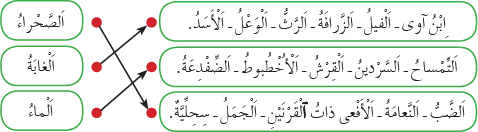 الفرضيات اختباردقيقة) 21( به سأقوم ما*بعض الحيوانات (الضفدعة- النعامة- الجمل) تعيش في وسط عيش اإلنسان.ما أالحظهدقيقة) 21( به سأقوم ما* يكتب المتعلم احد االستنتاجين:- لكل حيوان وسط عيش خاص به.- اوساط عيش الحيوانات مختلفة.أستنتجأستنتج   تعيش الحيوانات في اوساط مختلفة، كالغابة والبحر والصحراء...أستخلصأستخلص   أعمل على ترسيخ المصطلحات المقترحة لدى المتعلمين باللغتين العربية والفرنسية.معجميمعجميوضعية تقويمية: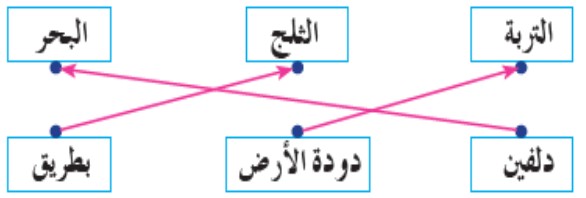 أعبئ تعلماتيأعبئ تعلماتيالجذاذة:المرجع: الواضح في النشاط العلمي.المستوى: األولالوحدة: 5المجال: البيئـــــة.المادة: النشاط العلميالحصة: 2المحور: مظاهر الحياة عند الحيواناتالموضوع: لماذا تعيش حيوانات في محيطي؟األهداف التعلمية: )1 تعرف الحيوانات األليفة التي يجلبها اإلنسان لتعيش في محيطه. )2( تعرف الحيوانات التي تساعده في النقل وحمل األثقال والحرث والجر      )3( تعرف الحيوانات التي توفر له منتجات كاللحوم والبيض والحليبومشتقاته....األهداف التعلمية: )1 تعرف الحيوانات األليفة التي يجلبها اإلنسان لتعيش في محيطه. )2( تعرف الحيوانات التي تساعده في النقل وحمل األثقال والحرث والجر      )3( تعرف الحيوانات التي توفر له منتجات كاللحوم والبيض والحليبومشتقاته....األهداف التعلمية: )1 تعرف الحيوانات األليفة التي يجلبها اإلنسان لتعيش في محيطه. )2( تعرف الحيوانات التي تساعده في النقل وحمل األثقال والحرث والجر      )3( تعرف الحيوانات التي توفر له منتجات كاللحوم والبيض والحليبومشتقاته....الوسائل التعليمية والمعينات الديدكتيكية: كراسات المتعلم(ة) – صور لبعض الحيوانات األليفة – أفالم وثائقية فيموضوع الحركة (تغذية الحيوانات.)الوسائل التعليمية والمعينات الديدكتيكية: كراسات المتعلم(ة) – صور لبعض الحيوانات األليفة – أفالم وثائقية فيموضوع الحركة (تغذية الحيوانات.)الوسائل التعليمية والمعينات الديدكتيكية: كراسات المتعلم(ة) – صور لبعض الحيوانات األليفة – أفالم وثائقية فيموضوع الحركة (تغذية الحيوانات.)تدبير األنشطة التعليمية التعلميةالمقاطعالمقاطع* أدعوهم لمالحظة الصور التي تظهر بعض أنواع الحيوانات التي تعيش في محيط اإلنسان؛ إلثارةفضول المتعلمين قصد التساؤل عن جدوى وجود حيوانات كالكالب والدواجن والدواب والمواشي ... فيوسط عيش اإلنسان.تقديم وضعية االنطالقتقديم وضعية االنطالق* داخل المجموعات مصغرة، يتساءل المتعلم(ة) عن العالقة الممكنة بين اإلنسان والحيوانات األليفة التيتحيط به. ليتم التساؤل المتفق عليه:أتساءلأتساءل   تقبل بعض الفرضيات التي تروم اإلجابة المنطقية عن التساؤل المطروح.-   الحيوانات تبحث عن عيش آمن في محيط اإلنسان.-   اإلنسان يجلب حيوانات؛ النه ينتفع من وجودها في محيطه.أقترح11(دقائق)أقترح11(دقائق)   تفيد بعض األفالم الوثائقية (إن توفرت) في إبراز جدوى تربية اإلنسان لعدة أنواع منالحيوانات:   ما جاء على لسان الطبيبة البيطرية كاف إلبراز الفائدة من وجود حيوانات في محيط اإلنسان،وبعد قراءة ما جاء في الجدول، يمكن ان يالحظ تالميذ المجموعات:الفرضيات اختباردقيقة) 21( به سأقوم ما   تعيش في محيط اإلنسان حيوانات تساعده في مهام كثيرة.ما أالحظهدقيقة) 21( به سأقوم ما   يستفيد اإلنسان من الحيوانات التي تعيش في محيطه.أستنتجأستنتج   تعيش في محيط اإلنسان حيوانات أليفة، ينتفع من خدماتها أو من منتجاتها.أستخلصأستخلص   أعمل على ترسيخ المصطلحات المقترحة لدى المتعلمين باللغتين العربية والفرنسية.معجميمعجميوضعية تقويمية: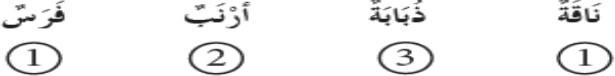 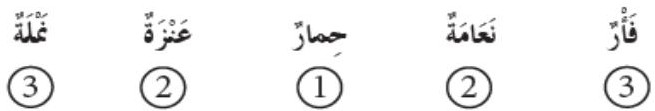 أعبئ تعلماتيأعبئ تعلماتيالجذاذة:المرجع: الواضح في النشاط العلمي.المستوى: األولالوحدة: 5المجال: البيئـــــة.المادة: النشاط العلميالحصة: 3المحور: مظاهر الحياة عند الحيواناتالموضوع: لماذا تتغذى الحيوانات؟األهداف التعلمية: )1 تعرف أن التغذية أساسية لنمو الحيوانات. )2( تعرف مظاهر نمو الحيوانات المتمثلة في زيادةالطول والكتلة  )3( تعرف بعض مظاهر النمو المميزة للحيوان البالغ عن صغيره.األهداف التعلمية: )1 تعرف أن التغذية أساسية لنمو الحيوانات. )2( تعرف مظاهر نمو الحيوانات المتمثلة في زيادةالطول والكتلة  )3( تعرف بعض مظاهر النمو المميزة للحيوان البالغ عن صغيره.األهداف التعلمية: )1 تعرف أن التغذية أساسية لنمو الحيوانات. )2( تعرف مظاهر نمو الحيوانات المتمثلة في زيادةالطول والكتلة  )3( تعرف بعض مظاهر النمو المميزة للحيوان البالغ عن صغيره.الوسائل التعليمية والمعينات الديدكتيكية: كراسات المتعلم(ة) – صور لحيوانات في مراحل مختلفة من نموها – أفالموثائقية إن توفرت- معطيات عددية تبرز حاجيات الحيوانات من التغذية في مراحل مختلفة من النمو.الوسائل التعليمية والمعينات الديدكتيكية: كراسات المتعلم(ة) – صور لحيوانات في مراحل مختلفة من نموها – أفالموثائقية إن توفرت- معطيات عددية تبرز حاجيات الحيوانات من التغذية في مراحل مختلفة من النمو.الوسائل التعليمية والمعينات الديدكتيكية: كراسات المتعلم(ة) – صور لحيوانات في مراحل مختلفة من نموها – أفالموثائقية إن توفرت- معطيات عددية تبرز حاجيات الحيوانات من التغذية في مراحل مختلفة من النمو.تدبير األنشطة التعليمية التعلميةالمقاطعالمقاطع* أطلب من التالميذ الجلوس ضمن مجموعات صغيرة؛ ليالحظوا الصورتين 1 و 2 اللتين توضحانصغارا ترضع وامهاتها تتغذى ليتم الربط بين التغذية والنمو عند الحيوانات.تقديم وضعية االنطالقتقديم وضعية االنطالق   أستدرج المتعلمين والمتعلمات للتساؤل عما يحدث لجسم الحيوانات خالل النمو ولماذا تتغذىالحيوانات وما هي اهم مظاهر النمو بالنسبة لعدد من الحيوانات (اإلبل والضأن )... ليتملكواالسؤال:-   ماذا يحصل لجسم الحيوانات أثناء النمو؟أتساءلأتساءل   يمكن قبول االفتراضات المصادق عليها من طرف مجموعة القسم من قبيل:-   تتغذى الحيوانات لتكون في صحة جيدة.- تتغذى الحيوانات لتنمو.   ثم يترك لهم بعض الوقت للتفكير في ما يمكن عمله للجواب عن هذا النوع من التساؤالت.أقترح11(دقائق)أقترح11(دقائق)* أقرأ ما جاء في المعطيات العددية المقترحة؛ ليتوصل المتعلمون إلى عميلة الربط بين نمو الحيوان(مرحلة معينة من عمره) وكتلته وحاجياته الغذائية من مأكل ومشرب.- بعد ذلك يربطون كل حيوان بحاجياته.يضع مربو الذدجاج كل مجموعة من الدجاج في مكان خاص.- يربطون كل حيوان بالبطاقة التي تناسبه.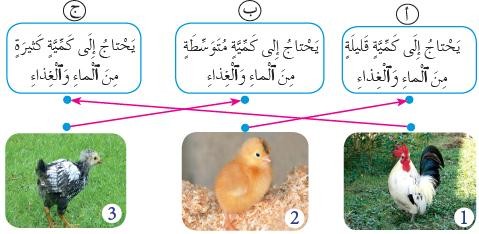 الفرضيات اختباردقيقة) 21( به سأقوم ما- تقدم كل مجموعة اقتراحا يسجل على السبورة، ثم تناقش كل االقتراحات، ليتم الحفاظ على اقتراحموحد يدون على السبورة، ثم يكتب في كراسة المتعلم(ة) من قبيل: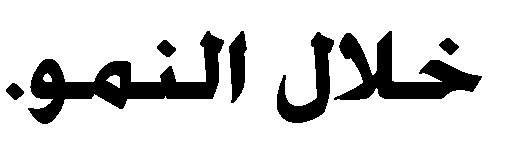 أستنتجأستنتج- تضاف للملخص كلمتان، وهما على التوالي: الطول – الكتلة.- أتمم الجمل بما يناسب: الطول – الوزن.شرب وتغذية الحيوانات تمكنها من النمو.من مظاهر النمو عند الحيوانات: الزيادة في الوزن والطول.أستخلصأستخلصأعمل على ترسيخ المصطلحات المقترحة لدى المتعلمين باللغتين العربية والفرنسية.معجميمعجميوضعية تقويمية: مظاهر النمو عند الكبش هي: زيادة الكتلة والطول – تكاثر الصوف على الجسد- ظهور القرون- خشونةالصوت.أعبئ تعلماتيأعبئ تعلماتيالجذاذة:المرجع: الواضح في النشاط العلمي.المستوى: األولالوحدة: 5المجال: البيئـــــة.المادة: النشاط العلميالحصة: 4المحور: مظاهر الحياة عند الحيواناتالموضوع: على ماذا تتغذى الحيوانات؟األهداف التعلمية: )1 تعرف انقسام الحيوانات إلى آكلة األعشاب  وآكلة اللحوم. )2( تعرف حيوانات تتغذى علىاألعشاب واللحوم معا.األهداف التعلمية: )1 تعرف انقسام الحيوانات إلى آكلة األعشاب  وآكلة اللحوم. )2( تعرف حيوانات تتغذى علىاألعشاب واللحوم معا.األهداف التعلمية: )1 تعرف انقسام الحيوانات إلى آكلة األعشاب  وآكلة اللحوم. )2( تعرف حيوانات تتغذى علىاألعشاب واللحوم معا.الوسائل التعليمية والمعينات الديدكتيكية: كراسات المتعلم(ة) – صور لحيوانات خالل تناولها لبعض األطعمة – أفالموثائقية في موضوع تغذية الحيوانات.الوسائل التعليمية والمعينات الديدكتيكية: كراسات المتعلم(ة) – صور لحيوانات خالل تناولها لبعض األطعمة – أفالموثائقية في موضوع تغذية الحيوانات.الوسائل التعليمية والمعينات الديدكتيكية: كراسات المتعلم(ة) – صور لحيوانات خالل تناولها لبعض األطعمة – أفالموثائقية في موضوع تغذية الحيوانات.تدبير األنشطة التعليمية التعلميةتدبير األنشطة التعليمية التعلميةالمقاطعالمقاطعأدعو المتعلمين لمالحظة الصورة )1( إلبراز ان النمر يتغذى على حيوان، والصورة )2(تبرز فيال يتناول أعشابا. وذلك إلثارة انتباههم قصد التساؤل عن طبيعة هذه األغذية.تقديم وضعية االنطالقتقديم وضعية االنطالقأستدرجهم، اعتمادا على ما جاء من صور في وضعية االنطالق، لتساءالت، مثل: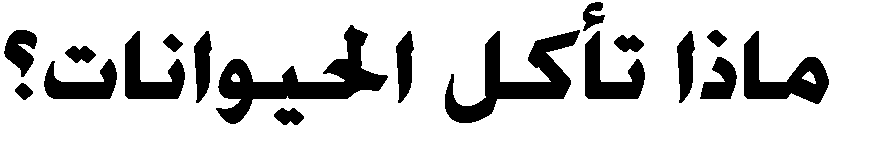 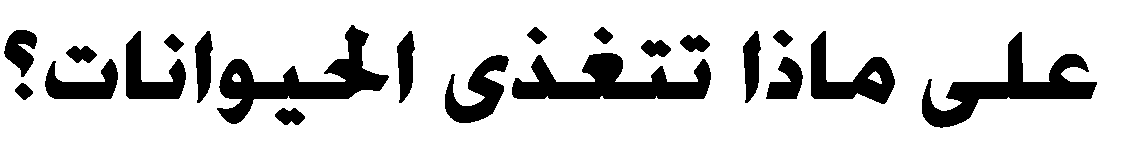 --أتساءلأتساءلداخل المجموعات الصغيرة، يقترح التالميذ فرضياتهم التي تدون على السبورة؛ لتناقش،-وبعد ذلك، يتم االتفاق على فرضيات على نحو:الحيوانات تاكل األعشاب والحبوب.-أقترحأقترحالحيوانات منها عاشب والحم.-أقرأ ما جاء في معطيات الجدول المقترح.اختبار الفرضياتما سأقوم بهبقايا غذاء الحيوان )1( أصلها نباتي، إذن، فهو حيوان عاشب.-أستنتجأستنتجبقايا غذاء الحيوان )2( أصلها حيواني، إذن، فهو حيوان الحم.-أستنتجأستنتجتضاف الكلمتان:               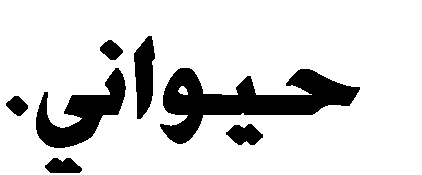 تتغذى حيوانات على أغذية من أصل نباتي، لذلك فهي حيوانات عاشبة.--أستخلصأستخلصتتغذى حيوانات على أغذية من أصل حيوانيي، لذا فهي حيوانات الحمة.-أعمل على ترسيخ المصطلحات المقترحة لدى المتعلمين باللغتين العربية والفرنسية.-معجميمعجميوضعية تقويمية:-   يتمم المتعلمون كتابة:خروف – فيل – بقرة (كامثلة لحيوانات عاشبة.)سبع – نمر – نسر (كحيوانات الحمة)قط – قنفذ – دجاجة (كحيوانات عاشبة والحمة.)وضعية تقويمية:-   يتمم المتعلمون كتابة:خروف – فيل – بقرة (كامثلة لحيوانات عاشبة.)سبع – نمر – نسر (كحيوانات الحمة)قط – قنفذ – دجاجة (كحيوانات عاشبة والحمة.)أعبئ تعلماتيأعبئ تعلماتيالعمليات التعليمية التعلميةالمراحلالمتعلم    زي عىل وضعية االنطالق والمتمثلة  ز  ف صور بعض الحيوانات( أحيلدواجن، دواب، نمور، قطط، كالب،)... تبحث عن غذائها وكيفية تناوله... هذه الوضعيات تثت التساؤل  عن كيفية تعرف مختلف الحيوانات عىلغذائها...وضعية االنطالق 10دالتساؤلأساعد المتعلم    زي عىل تملك وضعية االنطالق، وأحفزهم عىل طرح التساؤالتا داخل مجموعاتهم ثم تقاسمها لالتفاق عىل تساؤالت من قبيل:-   بماذا تتعرف الحيوانات غذاءها؟وضعية االنطالق 10دالتساؤلأقبل كل االقتاحات ال ر  ت تدل عىل:-   تتدرب صغار الحيوانات عىل التعرف عىل غذائها مع مرور الوقت.-   تستعمل الحيوانيات حواسها للحصول عىل غذائها.االق رتاحد10عرض فيلم وثائ رق يكشف للمتعلم    زي أنواع الحواس ال ر  ت تستعمل  ز  ف بعضالحاالت للتعرف عىل الغذاء (عاشبة، الحمة، )... مالحظة الوثائق المقتحة  ز  ف الكراسة وربط كل صورة والبطاقة ال ر  ت توضحالحاسة الموظفة  ز  ف هذه الحاالت الثالث.الفرضية األوىل 15د-   تستعمل بعض الحيوانات عدة حواس للحصول عىل غذائها.مالحظة03دكل حيوان يستعمل أنواعا خاصة من الحواس ليحدد غذاءه.أستنتج02دتتعرف الحيوانات غذاءها بتوظيف حواسهاأستخلصد05ترسيخ المصطلحات المق رتحة لدى المتعلم    زي باللغت  ي العربية والفرنسية.ترسيخ 05دالبومة تستعمل حاسة السمع لتصطاد ليال.أع.  ›تتعلما ر ئد15العمليات التعليمية التعلميةالمراحلوثائ ر  ق حول التنقل عند الحيوانات و ز  ف حالة عدم توفره نستع    زي بالصور الواردة  ز  ف فيلمالكتاب المدر    سمالحظة، تساؤل، ....وضعية االنطالق 10دالتساؤلأساعد المتعلم    زي لتملك وضعية االنطالق وأحفزهم عىل طرح التساؤالت حولها داخلمجموعاتهم ثم تقاسمها لالتفاق عىل تساؤالت من قبيل:-  كيف تجد الحيوانات مكان الماء والغذاء؟وضعية االنطالق 10دالتساؤلأقبل جميع االق رتاحات المقبولة والمع .ت عنها من طرف المتعلم    زي:   تغ  ت الحيوانات مكان عيشها لتحصل عىل الغذاء المالئم.   تتنقل الحيوانات داخل وسط عيشها لتحصل عىل غذائها.اق رتاحد 05   دراسة الوثائق المق رتحة  ز  ف إطار بحث توثي ر  ق.   بعد المالحظة والمناقشة يتم الربط ب    زي كل حيوان ممثل  ز  ف إحدى الصور وإحدىالبطاقات ال ر  ت تش  ت إىل أنماط التنقل ...الفرضيةاألوىلد 15أتمم الجمل بما يناسب من الكلمات:-   كل حيوان يستعمل أنواعا خاصة من التنقل ليصل إىل مكان غذائه.أستنتجد 05تستعمل الحيوانات عدة أنماط من التنقل لتصل إىل مكان وجود الماء و الغذاء.أستخلصد 05ترسيخ المصطلحات المق رتحة لدى المتعلم    زي باللغت  ي العربية والفرنسية.ترسيخ 05د-    وضعية تقويمية.   أبحث عن كيفية حصول طائر النورس عن غذائه.   الط  تان والغطس ليصطاد األسماك  ز  ف مياه البحرأع.  ›ت تعلما ر ئد 10العمليات التعليمية التعلميةالمراحلصور تب  ي مراحل يتبعها الحيوان المف رتس للحصول عىل غذائه.وضعيةالنقاش والتساؤل عن الغرض من مطاردة حيوان آلخر وكذلك جدوى القبضاالنطالقعىل فريسة من طرف حيوان ما.د10أساعد المتعلم    زي عىل تملك وضعية االنطالق، وأحفزهم عىل طرح التساؤالتا داخل مجموعاتهم ثم تقاسمها لالتفاق عىل تساؤالت من قبيل:التساؤل-   كيف يتمكن الحيوان المف رتس من اصطياد فريسته؟أقبل كل االقتاحات ال ر  ت تدل عىل:-   يطارد الحيوان المفتس الفريسة ليقبض عليها.-   ي رتبص الحيوان المفتس بالفريسة ثم يطاردها.االق رتاحد10بحث توثي رق من خالل مالحظة صور أو سماع معطيات أو قصة تح   ك كيفيةالصيد عند حيوان مف رتس.مجموعات صغ  تة يجيب المتعلمون عن السؤال    زي الواردين  ز  ف الكراسة. داخليرتبون مراحل صيد الفريسة بكتابة األرقام من 1 إىل .4أكتب العبارة المناسبة تحت كل صورة: 1 يحدد مكان الفريسة – 2 يتجه نحو الفريسة – 3 يمسك بالفريسة – 4 يأكلالفريسة.الفرضية األوىل 15ديحصل الحيوان المفتس عىل غذائه بالصيد. مراحل الصيد عند الحيوانات أربعة و    ه : تحديد مكان الفريسة. التنقل نحوالفريسة. المسك بالفريسة . أكل الفريسة.أستخلص 05دترسيخ المصطلحات المق رتحة لدى المتعلم    زي باللغت  ي العربية والفرنسية.ترسيخ 05دأبحث عن مثال لحيوان الحم وغ  ت مف رتس.أبحث عن كيفية حصوله عىل غذائه. الجواب: الغراب حيوان الحم لكنه ال يصطاد فريسته وإنما يتغذى عىل الجيفأع.  ›تتعلما ر ئد15العمليات التعليمية التعلميةالمراحلصورة ألسنان تمساح وأخرى ت .  زتز طائرا يمسك بطائر آخر، أما الثالثة فت .تز أسنان بقرة و    ه كب  تة ومسطحة وال توجد   ف الفك العلوي، وكلها تدفع المتعلم إىل التساؤل عنكيفية التمي   زت ب    زي الحيوانات.مالحظة، تساؤل، ....وضعية االنطالق 10دالتساؤلأساعد المتعلم    زي لتملك وضعية االنطالق وأحفزهم عىل طرح التساؤالت حولها داخلمجموعاتهم ثم تقاسمها لالتفاق عىل تساؤالت من قبيل:-    كيف أم   زت ب    زي الحيوان الالحم والعاشب؟وضعية االنطالق 10دالتساؤلأقبل جميع االق رتاحات المقبولة والمع .ت عنها من طرف المتعلم    زي:   ربما شكل األسنان وشكل المنقار يمكن من التمي   زت ب    زي العاشب والالحم.اق رتاحد 05   عرض فيلم وثائ ر  ق إن توفر.   كما يمكن قراءة معلومات وثائقية  ز  ف ذات الموضوع أو عرض صور حائطية تب    زيبجالء األسنان والمناق  ت المختلفة ويمكن للكراسة أن ت ز  ق بالمطلوب ...  1 أسنان مسطحة 2 أسنان حادة 3 منقار عادي 4 منقار قوي وحاد.اختبارالفرضية 20 دأتمم الجمل بما يناسب من الكلمات:-    شكل منقار الطائر الالحم يختلف عن مناق  ت با ر  ف الطيور.-    شكل أسنان الحيوانات الالحمة مختلف عن أسنان الحيوانات العاشبة.أستنتج 05 د-    أم   زت ب    زي الحيوانات العاشبة والالحمة من خالل مالحظة أفواهها.-    الحيوان الالحم له أسنان حادة ومسننة والعاشب رله أسنان كب  تة ومسطحة.-    جل الطيور الالحمة لها منقار قوي وحاد خالف با  ف الطيور.أستخلص 05 دترسيخ المصطلحات المق رتحة لدى المتعلم    زي باللغت  ي العربية والفرنسية.ترسيخ 05د-    وضعية تقويمية.   هذه أسنان حيوان عاشب ألنها كب  تة ومسطحة.أع.  ›ت تعلما ر ئد 10األنشطة التعليمية التعلميةالتمارينالحصة التاسعةالحصة التاسعة أكتب العدد 1 جانب الصور ال   يت تمثل حيوانات تعيش    يف مناطق ساخنة.  أكتب العدد 2 جانب الصور ال   يت تمثل حيوانات تعيش    يف مناطق باردة. 1  مالحظة النشاط وقراءة التعليمة و رشحها.هذا عظم فك حيوان الحم، ألن له أنياب حادة وأ   ضاس مسننة.2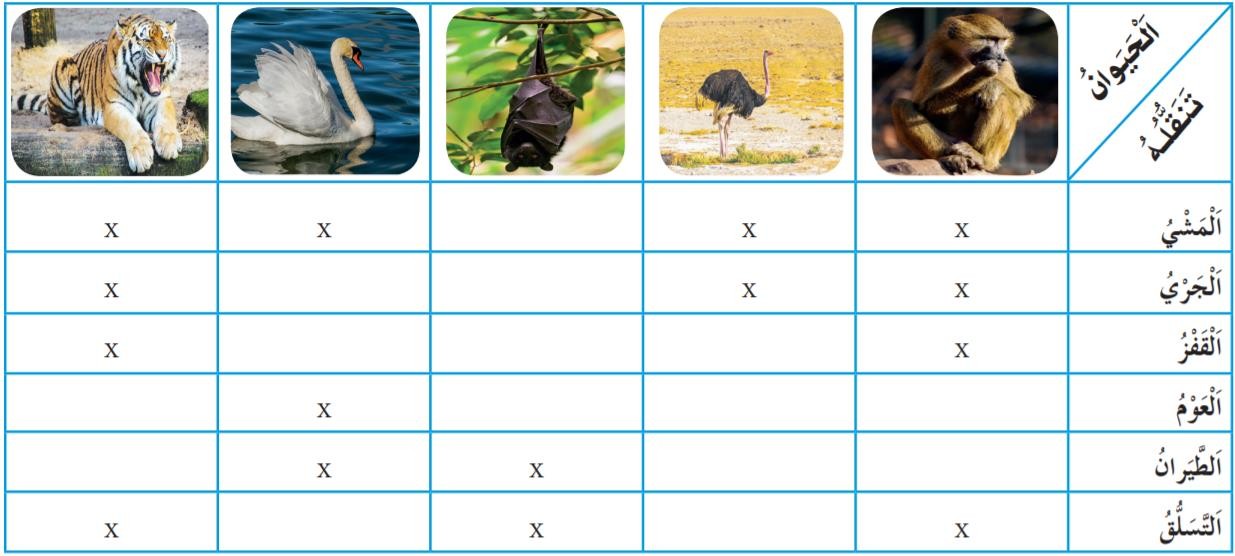 3الحصة العا رشةالحصة العا رشة  مالحظة النشاط وقراءة التعليمة و رشحها.ا- الفيل والزرافة إذن فهما من الحيوانات العاشبة.ب- األسد إدن فهو من الحيوانات الالحمة.ت- الفقمة والدب إذن فهما من الحيوانات الالحمة.4  مالحظة النشاط وقراءة التعليمة و رشحها.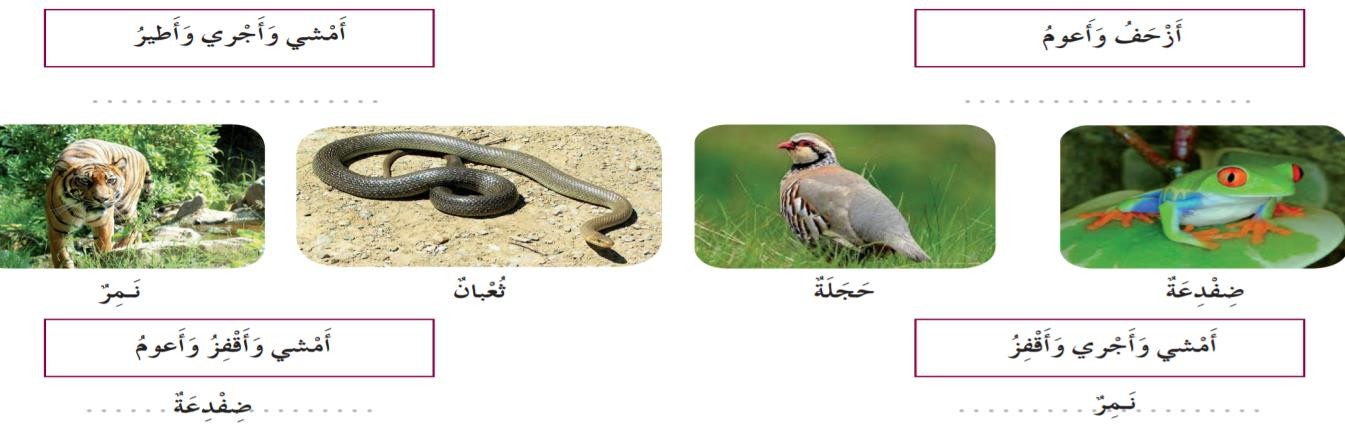 5العمليات التعليمية التعلميةالمراحلالمتعلم    زي عىل وضعية االنطالق والمتمثلة  ز  ف الصورة ال ر  ت تمثل أطفاال أحيليلعبون بساحة، أحدهما ساكن بجوار العمود واآلخرون  ز  ف حركة بالنسبة له.وضعية االنطالق 10دالتساؤلأساعد المتعلم    زي عىل تملك وضعية االنطالق، وأحفزهم عىل طرح التساؤالتا داخل مجموعاتهم ثم تقاسمها لالتفاق عىل تساؤالت من قبيل:-   م رت يكون جسم  ز  ف حالة حركة أو حالة سكون؟وضعية االنطالق 10دالتساؤلأقبل كل االقياحات ال ر  ت تدل عىل:-   الجسم المتحرك يغ  ي موضعه بالنسبة لمرجع أر ز   ض (ثابت) أما الجسمالساكن فال يغ  ي موضعه.نتفق عىل تمحيص: أم   زي ب  ي الجسم    زي الساكن والمتحرك بتتبع موضع كلمنهما بالنسبة لمرجع أر ز   ض ثابت.االق رياح 10د ز  ف مجموعات صغ  ية متكافئة للتفك  ي  ز  ف كيفية اختبار الفرضية، ثم العملأحيلهم عىل الصفحة 78 من كراستهم. بعد التأكد من تمحيص كل مجموعة للفرضية أطلب من إحداها القيام أماممجموعة الفصل الختيار مرجع أر ز   ض: المكتب، والتلميذان 1 و2 وتوظيفالكلمت    زي (حالة سكون/ حالة حركة) لوصف الحركة الواردة  ز  ف الصورة.أستنتج: باختيار جسم ثابت عىل األرض، يمكن ز  ت أن أم   زي ب  ي الجسم الساكنوالجسم المتحرك.اختبار الفرضية 15ديمأل المتعلمون الفراغات بالكلمات المناسبة:سكون – حركة.أستخلصد05يالحظ المتعلمون المشهد ثم يوظفون الكلمت    زي: حالة حركة – حالة سكونأع.  ›ت تعلما ر ئد15العمليات التعليمية التعلميةالمراحلصورتان مختلفتان توضحان قو ر  ئ الدفع والجذب، حيث يستطيع المتعلمون تصنيفالقوى حسب طبيعة تأث  يها كقوة دفع أو قوة جذب، لكنه يتفاجأ  ز  ف حالة تأث  ي جسمعىل آخر عن بعد. ويحاول المتعلمون تصنيف تلك القوى واستخالص أن هناك قوىعن تماس وقوى عن بعد.وضعية االنطالق 10دالتساؤلأساعد المتعلم    زي لتملك وضعية االنطالق وأحفزهم عىل طرح التساؤالت حولها داخلمجموعاتهم ثم تقاسمها لالتفاق عىل تساؤالت من قبيل:-    كيف أم   زي ب    زي قوة الدفع وقوة الجذب؟وضعية االنطالق 10دالتساؤلأقبل جميع االق رياحات المقبولة والمع .ي عنها من طرف المتعلم    زي:   قوة الدفع تمكن من إبعاد الجسم عن الدافع. وقوة الجذب تمكن من تقريبالجسم عن الجاذب.اق رياحد 10القيام بالتجربة  ز  ف القسم.االطالع عىل الصور الواردة  ز  ف اختبار الفرضيات لتحديد قوى الدفع والجذب.بعد التأكد من تمحيص كل مجموعة للفرضية، أطلب منهم إعطاء أمثلة أخرى ثميكتبون  ز  ف كراساتهم ص.80مالحظة ثم استنتاج(بالكراسة)الفرضية األوىل 15 ديمأل المتعلمون الفراغات بالكلمات المناسبة:الجذب – الدفع.أستخلصد 05ترسيخ المصطلحات المق ريحة لدى المتعلم    زي باللغت  ي العربية والفرنسية.ترسيخ 05د-    وضعية تقويمية.   أضع عالمة  ز  ف الخانة المناسبة.   اضع دائرة حول الرسم الدخيل.أع.  ›ت تعلما ر ئد 05العمليات التعليمية التعلميةالمراحلالمتعلم    زي عىل وضعية االنطالق والمتمثلة  ز  ف الصورت    زي. أحيلهل تطبق األرض عىل الجسم المادي نفس قوة الجذب عند نزوله وعندصعوده؟ يعتقد المتعلمون أن: سقوط األجسام المادية عىل األرض يتم دون تطبيق أي قوة خارجية عليه. أما صعودها نحو األعىل لن يتم إال بتطبيق قوة عليه، دونفهم العالقة ب  ي قوة الدفع ال ر  ت يطبقها عليه وجاذبية األرض.وضعية االنطالق 10دالتساؤلأساعد المتعلم    زي عىل تملك وضعية االنطالق، وأحفزهم عىل طرح التساؤالتداخل مجموعاتهم ثم تقاسمها لالتفاق عىل تساؤالت من قبيل:-   ما السبب  ز  ف سقوط األجسام المادية تلقائيا عىل األرض؟-   لماذا يتطلب صعود جسم نحو األعىل قوة دفع؟وضعية االنطالق 10دالتساؤلأقبل كل االقياحات ال ر  ت تدل عىل:-   أظن أن سقوط األجسام عىل األرض ناتج عن قوة جاذبية األرض. نتفق عىل تمحيص: صعود جسم نحو األعىل يتطلب قوة دفع تقاوم قوةجاذبية األرض.االق رياح 10د ز  ف مجموعات صغ  ية (ثنائيات) متكافئة للتفك  ي  ز  ف كيفية اختبار العملالفرضية، ثم أحيلهم عىل الصفحة 82 من كراستهم.بعد التأكد من تمحيص كل مجموعة للفرضية.-* عند تحرير الجسم المادي (كرة، أو حجر صغ  ي)... فإنه يسقط تلقائيا. -* رمـي األجسام نحو األعىل يتطلب قوة تختلف شدتها حسب االرتفاعالمطلوب وحسب كتلة الجسم.أستنتج: تسقط األجسام عىل األرض بفعل الجاذبية.اختبار الفرضية 15ديمأل المتعلمون الفراغات بالكلمات المناسبة:قوة دفع – صعود – قوة جذب.أستخلصد05ترسيخ المصطلحات المق ريحة لدى المتعلم    زي باللغت  ي العربية والفرنسية.ترسيخ 05دالجمل 1 – 2 – 3 – 5 – 6 – :7 الجواب خطأ.الجملة :4 الجواب صحيح.أع.  ›تتعلما ر ئد05العمليات التعليمية التعلميةالمراحل3 صور: طائرة  رشاعية، ناعورة هوائية تولد الطاقة الكهربائية والثالثة لباخرة  رشاعية.مالحظة الصور و رشح الوارد فيها والتساؤل عن كيفية إنتاج الريــــح قوة، وكيف استغلهااالنسان  ز  ف حياته اليومية. حيث يعتقد المتعلمون أن:-* الهواء ليس مادة، لكنه يستطيع أن يحرك األشجار والالفتات وغ  يها  ز  ف محيطه.دوران المطحنة الهوائية والمولدات الكهرو هوائية تدور تحت تأث  ي الريــــح دون أن يدركأنها قوة دفع عن تماس.وضعية االنطالق 15دالتساؤلأساعد المتعلم    زي لتملك وضعية االنطالق وأحفزهم عىل طرح التساؤالت حولها داخلمجموعاتهم ثم تقاسمها لالتفاق عىل تساؤالت من قبيل:-    كيف أصنع لعبة مسلية تتحرك بقوة الرياح؟وضعية االنطالق 15دالتساؤلأقبل جميع االق رياحات المقبولة والمع .ي عنها من طرف المتعلم    زي:-* يمكن صنع لعبة ذات شكل هند    س قابل للدوران تحت تأث  ي قوة الريــــح.الفرضية ال ر  ت يتفق عىل تمحيصها داخل الفصل     ه:-* أعتقد أن ز  ت أستطيع صنع مروحة ورقية تدور حول محور ثابت تحت تأث  ي قوة الريــــح.اق رياح 15 دالعمل  ز  ف مجموعات صغ  ية (ثنائيات) متكافئة للتفك  ي  ز  ف كيفية اختبار الفرضية، ثمأحيلهم عىل الصفحة 84 من كراستهم. للتعرف عىل كيفية تحريك الريــــح للمروحة الهوائية، أو لطائرة هوائية أو لصاروخ ور ر  ف وال ر  ت يح  زضها المدرس ليتمكن المتعلمون منالتوصل إىل كيفية إنتاج قوة الريــــح.المروحة الهوائية تتحرك عند تحريك الهواء عىل مستوى أجنحتها. الوسائل المطلوبة: ورق مقوى – مسطرة – قلم الرصاص –  رشيط الصق – قضيبخش.  ت – مسمار صغ  ي – كبة خيوط.مالحظة ثم استنتاج(بالكراسة)اختبار الفرضية 50 ديمأل المتعلمون الفراغات بالكلمات المناسبة:دفع – قوة – إنتاج – تــحريك.أستخلصد 15ترسيخ المصطلحات المق ريحة لدى المتعلم    زي باللغت  ي العربية والفرنسية.ترسيخد05-    وضعية تقويمية.   أضع عالمة  ز  ف الخانة المناسبة.  أكتب العدد 1 أو .2أع.  ›ت تعلما ر ئد 10العمليات التعليمية التعلميةالمراحلأحيل المتعلم    زي عىل وضعية االنطالق والمتمثلة  ز  ف الصور:-* األوىل لسد ما ›  ئ ينتج طاقة كهربائية باستغالل قوة الماء والثانية لباخرة تتحرككذلك باستغالل قوة اندفاع الماء والثالثة لناعورة مائية تدور بفعل جريان مياه النهر.لنتساءل عن كيفية إنتاج قوة الماء، وكيف يستغلها اإلنسان  ز  ف حياته اليومية.يفتح نقاش حول هذه التمثالت داخل جماعة الفصل للتعرف عىل كيفية إنتاج قوة الماءوتحديد طبيعتها كقوة دفع أم جذب.وضعية االنطالق 10دالتساؤلأساعد المتعلم    زي عىل تملك وضعية االنطالق، وأحفزهم عىل طرح التساؤالتداخل مجموعاتهم ثم تقاسمها لالتفاق عىل تساؤالت من قبيل:-    كيف يمكن أن أستغل قوة الماء التحريك لعبة؟وضعية االنطالق 10دالتساؤلأقبل كل االق رياحات ال ر  ت تدل عىل:-    يمكن صنع لعبة تتكون من مادة ذات شكل هند    س قابل للدوران تحت تأث  ي قوةالماء الذي نصبه عليها من صنبور أو إناءنتفق عىل تمحيص: أستطيع أن أصنع نموذجا للعبة مائية تدور حول محور ثابت تحتتأث  ي قوة الماء.االق رياح 15د ز  ف مجموعات صغ  ية (ثنائيات) متكافئة للتفك  ي  ز  ف كيفية محاكاة النموذج    زي 1 العمل.2و1* يمكن الماء من دوران القنينة المتواجدة  ز  ف الوسط.2* يمكن انتفاخ البالون الهوا ›  ئ بالماء من فتح باب الصندوق. بعد التأكد من استيعاب المتعلم    زي لكيفية إنتاج إحدى اللعب المق ريحة، أطلب منهماالشتغال  ز  ف مجموعات صغ  ية لتحديد األدوات ال ر  ت سيحتاجونها (قنينات بالستيكية –مقص – قضيب رقيق معد ز  ئ – لصاق سائل – قطع فلينية – قضبان خشبية صغ  ية -....كل مجموعة تصف كيفية تصميم كل نموذج، وتتبع التعليمات إلتقان إنتاجها ونختارأهم اإلنتاجات لتقاسمها وتقويم بعضها.أستنتج: تسقط األجسام عىل األرض بفعل الجاذبية.اختبار الفرضية 50ديمأل المتعلمون الفراغات بالكلمات المناسبة:آالت – قوة جريان – الطاقة الكهربائية.أستخلصد15ترسيخ المصطلحات المق ريحة لدى المتعلم    زي باللغت    زي العربية والفرنسية.ترسيخ 05دتوضع عالمات  ز  ف جميع الخانات عدا الخانة األوىل.أع.  ›تتعلما ر ئد10العمليات التعليمية التعلميةالمراحلصورة: تب    زي تأث  ي اصطدام جسم متحرك (شاحنة) مع جسم ثابت (شجرة.)صورة: تب    زي مثال للخسائر ال ر  ت تحدثها قوة جريان ماء الواد. بالرغم من تعرف المتعلم    زي عىل قوى الدفع والجذب وقوى جاذبية األرض، فإنها لمتمكنه من تفس  ي مالحظاته عن اصطدام جسم    زي صلب    زي. فلماذا يتلف أو يتشوه أحدهماأوكالهما؟ وكيف ي ر  ق االنسان نفسه من مخاطر األجسام المتحركة؟وضعية االنطالق 10 دالتساؤل 05دأساعد المتعلم    زي لتملك وضعية االنطالق وأحفزهم عىل طرح التساؤالت حولها داخلمجموعاتهم ثم تقاسمها لالتفاق عىل تساؤالت من قبيل:-    هل يمكن للجسم المتحرك أن يشكل خطرا عىل االنسان؟-    كيف يمكن تفادي مخاطر األجسام المتحركة؟وضعية االنطالق 10 دالتساؤل 05دأقبل جميع االق رياحات المقبولة والمع .ي عنها من طرف المتعلم    زي:-* األجسام يمكن أن تصطدم بسبب حركتها.-* يمكن وقاية اإلنسان وممتلكاته من مخاطر األجسام المتحركة.اق رياحد 10مناقشة البحث الوثائ ر  ق بالصفحة 88 والمتحدث عن الخسائر الب  رشية والمادية الناتجةعن حوادث الس  ي  ز  ف المغرب. وكذلك الخسائر الناتجة عن الكوارث الطبيعية، حيث يالحظ تأث  ي األجسام المتحركة (المركبات وشعة جريان مياه األمطار) ثم يكنب  ز  فكراسته:وسائل النقل وسيول األمطار أجسام متحركة قد تسبب خسائركب  ية.أالحظ: عند اصطدام جسم متحرك بآخر قد تلحق أضار باإلنسان ومحيطه.أستنتج: يجب عىل االنسان اتخاذ جميع أشكال الوقاية من أ  زضار األجسام المتحركة.اختبار الفرضية 10 ديمألً المتعلمون الفراغات بالكلمات المناسبة:ضرا – لجس ٍم متحر ٍك.أستخلصد 05ترسيخ المصطلحات المق ريحة لدى المتعلم    زي باللغت  ي العربية والفرنسية.ترسيخد05-    وضعية تقويمية.   أضع عالمة تحت كل ما يمكن من الوقاية من المخاطر أثناء القيادة.   أكتب صحيح أو خطأ أمام كل سلوك.+ 1 – 3 – 6 – :8 الجواب خطأ.+ 2 – 4 – 5 – :7 الجواب صحيح.أع.  ›ت تعلما ر ئد 05العمليات التعليمية التعلميةالتمارينأكتب عبارة حالة سكون أو حالة حركة  ز  ف المكان المناسب.   الطفل  ز  ف حالة سكون بالنسبة ألمه.   الطفل  ز  ف حالة حركة بالنسبة لألشجار من حوله.   الطفل وأمه  ز  ف حالة حركة بالنسبة لألشجار من حولهما.1أربط البطاقات بما يناسب.دوران طاحونة مائية                      *                           *   قوة الريــــحدوران ناعورة هوائية                      *                           *   قوة الماءإنتاج الطاقة الكهربائية  ز  ف السدود   *2أجيب بـــ"نعم" أو "ال" عىل الجمل التالية:-1 ال . َي ُد عبارة عن ماء صلب: نعم.-2 تسقط كريات ال .َ َيد بفعل جاذبية األرض: نعم.-3 يمكن أن ن ر  ق األشجار والفواكه من تساقط ال .يد بوضع شباك: نعم.-4 يمكن أن تتسبب كريات ال .يد  ز  ف إصابة اإلنسان: نعم.3أضع عالمة أمام الجمل الصحيحة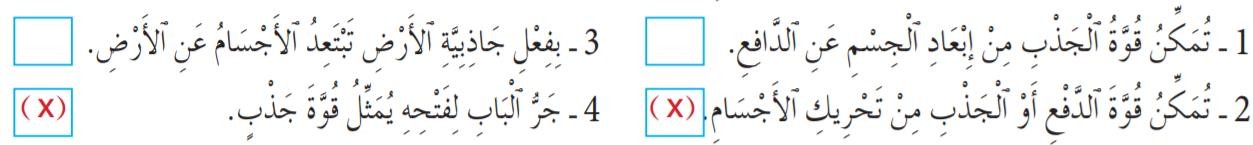 4أتمم الجمل بما يناسب.                    َ  ْ                                  َّ  َيتطلب صعود الطائرة إىل األعىل قوة َ  ْدف ٍع كب  ية ل   ك تقا َّوم جا ِذ ِبية األرض.يتطلب عودة الغطاس إىل الماء قوة جذ  ٍب بسبب جا ِذ ِبي ِة األرض.5أضع عالمة أمام الخانة المناسبة.الكرا    س المتحركة: قوة دفع.لعبة الحبل: قوة جذ  ٍب.                   َ       ُ6أتمم بالكلمات التالية. وقائية – كوارث – قو ِة.7